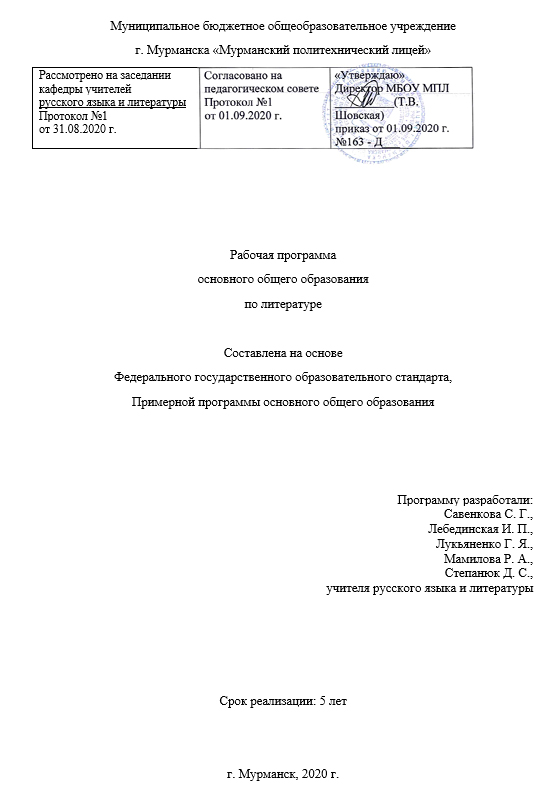 Рабочая программа учебного предмета «Литература», предназначенная для изучения в основной школе на параллелях 5-9 классов, составлена на основе следующих документов:Федеральный Закон «Об образовании в РФ», утвержденный 29.12.2012 № 273.Федеральный государственный образовательный стандарт основного общего образования, утвержден приказом Министерства образования и науки Российской Федерации от 17.12.2010 № 1897.Примерная программа по литературе. Одобрена решением ФМО от 8 апреля 2015 (протокол №1/15), фгосреестр, 2015.Авторская программа по литературе для 5-9 классов под редакцией И.Н. Сухих. — М.: Издательский центр «Академия», 2013.Требования основной образовательной программы МБОУ МПЛ г. Мурманска с учётом Федерального перечня учебников, рекомендованных (допущенных) к использованию в образовательном процессе в образовательных учреждениях, реализующих программы общего образования.	В рабочей программе также учтены: - Приказ Министерства образования и науки РФ от 31 декабря 2015 г. N 1577 "О внесении изменений в федеральный государственный образовательный стандарт основного общего образования, утвержденный приказом Министерства образования и науки Российской Федерации от 17 декабря 2010 г. N 1897"-Федеральный закон "О внесении изменений в статьи 11 и 14 Федерального закона "Об образовании в Российской Федерации" от 03.08.2018 N 317-ФЗ (последняя редакция)-Письмо Министерства образования и науки МО «О родных языках и родной литературе» №17-02/8384-ИК от 28.08.2018 В соответствии с данными нормативно-правовыми актами в учебный предмет «Литература» интегрирован учебный предмет «Русская родная литература».Учебный план МБОУ  г. Мурманска  «Мурманский политехнический лицей» предусматривает обязательное изучение литературы на этапе основного общего образования в объёме 442 ч. (при 34 неделях учебного года). Для реализации программы используется УМК по литературе под ред. И.Н.Сухих (М.: Издательский дом «Академия»).Планируемые результаты освоения  учебного предмета «Литература»Личностные результаты• совершенствование духовно-нравственных качеств личности, воспитание чувства любви к многонациональному Отечеству, уважительного отношения к русской литературе, к культурам других народов; понимание родной литературы как одной из основных национально-культурных ценностей народа, как особого способа познания жизни;• использование для решения познавательных и коммуникативных задач различных источников информации (словари, энциклопедии, интернет-ресурсы и др.).Метапредметные результаты• умение понимать проблему, выдвигать гипотезу, структурировать материал, подбирать аргументы для подтверждения собственной позиции, выделять причинно-следственные связи в устных и письменных высказываниях, формулировать выводы;
	• умение самостоятельно организовывать собственную деятельность, оценивать ее, определять сферу своих интересов;• умение работать с разными источниками информации, находить ее, анализировать, использовать в самостоятельной деятельности.Предметные результатыСодержание учебного предмета5 класс - «Открытие мира»Мир человека и его изображения в фольклоре Миф как исток фольклора. Представление о мифе и мифологии. Следы славянской мифологии в фольклоре. Духовный стих «Голубиная книга». Обрядовая поэзия: Обряд и его роль в жизни человека. Виды обрядов. Обряды и мир природы (новогодние праздники, проводы зимы и встреча весны). Содержание обряда и его символическое значение. Обрядовые песни: веснянка «Весна красна…», свадебная величальная «Как в долу-то берёзонька белёхонька стоит…». Народные песни. Частушки. Малые жанры фольклора: загадки, пословицы, поговорки. Загадка и ее место в народной культуре. Способы загадывания. Пословицы и поговорки как явление языка и фольклора. Тематические группы пословиц. Деятельность В. И. Даля. Устойчивые словосочетания. Внеклассное чтение: сборники пословиц и поговорок. Сборники загадок. Сказки. Виды сказок. Нравственный смысл сказок. Сходство сказок разных народов. Сказки о животных. «Лиса и тетерев», «Швец», «Журавль и цапля» (в двух вариантах), «Курочка». Особенности сказок о животных. Хитрецы и простаки и их роль в сказке. Человеческие недостатки и способы их осмеяния. Народная мечта, отраженная в финалах сказок, — победа слабого, но сообразительного над сильным, но глупым. Волшебная сказка. «Пёрышко Финиста ясна сокола». Художественный мир волшебной сказки и ее жанровые особенности. Представление о двоемирии. Персонажи разных миров: герой и героиня, чудесные помощники, противники, вредители. Типы героев и способы их характеристики. Образ жены- волшебницы. Композиция волшебной сказки. «Сказочные формулы». Малые фольклорные жанры в волшебной сказке и их роль. Повторы. Особенности зачина и финала. Особенности сказывания сказки. Бытовые сказки: сюжеты и герои. «Мудрая дева», «Мена». Жанровые особенности бытовых сказок. Группы бытовых сказок. Отражение народных представлений о жизненных ценностях; противопоставление бедности и богатства. Победа здравого смысла и осмеяние людских пороков. Внеклассное чтение: Сказки народов мира. Мой дом – мой мир. Проявление в литературном произведении авторского отношения к изображаемому. Фольклорные традиции в художественной трактовке образа дома и семьи. Родственные узы и человеческие отношения. А.С. Пушкин. «Зимний вечер». Образы бури и дома в стихотворении «Зимний вечер»: контраст и взаимосвязь. Динамика эмоций героя в стихотворении: преодоление любовью тьмы, печали и горести. Образ няни — души дома. Роль фольклорных мотивов в стихотворении. «Няне». Роль сравнений, эпитетов и повторяющихся синтаксических конструкций. Незаконченное стихотворение «Няне». Тепло авторского отношения к няне и ее тоска. Роль эпитетов в создании образа няни и атмосферы стихотворения. А.П. Чехов. «Гриша». Специфика повествования: мир с точки зрения ребенка. Дом и окружающий мир: загадки и открытия ребенка. Динамика эмоций героя и способы ее передачи. Различия в мировосприятии ребенка и взрослого. Смешное и грустное в рассказе. Способы выражения авторской позиции. Н.М. Рубцов. «В горнице». Образ дома в стихотворении. Роль художественных деталей в создании образа дома и атмосферы стихотворения. Дом и мир. Сравнение образов прошлого, настоящего и будущего, их роль в стихотворении. Образ героя стихотворения. Внеклассное чтение: С.Т. Аксаков. «Детские годы Багрова-внука»; В.П. Астафьев. «Конь с розовой гривой»; Н.Г. Гарин-Михайловский. «Детство Темы»; А.П.Чехов «Мальчики»; В.В. Голявкин. «Мой добрый папа»; Л.А. Кассиль. «Великое противостояние», «Кондуит и Швамбрания»; Д.В. Григорович. «Гуттаперчевый мальчик»; Р.П. Погодин. «Славка»; Ч. Диккенс. «Оливер Твист»; Г. Мало. «Без семьи»; М. Твен. «Принц и нищий»; Я. Корчак. «Король Матиуш Первый». Природа – мир, окружающий дом. Природа как источник жизни и как мир, враждебный человеку. Мир природы в эпических произведениях. Связи художественной литературы с фольклором. Фольклорные традиции в авторских представлениях о природе и их изменения. Человек в мире природы. Образ природы в русской литературе как силы, испытывающей человека. Опасность нарушения человеком природных законов и восхищение дерзостью человека, бросающего вызов природе. И.С. Тургенев. «Бежин луг». Отношение И. С. Тургенева к природе как мощной стихийной силе, величественной, но равнодушной к человеку. Красота и тайна природы в рассказе «Бежин луг». Поэзия фольклорных поверий и народное отношение к природе. Особенности композиции рассказа и ее роль в выражении авторской идеи. Образы ребят и повествователя. Вера и неверие, суеверие. Смысл финала рассказа. М.М. Пришвин. «Кладовая солнца». Мир природы и мир человека в сказке- были Пришвина. Необычность авторского обозначения жанра. Метафоричность названия. Сказочное и реальное в «Кладовой солнца». Особенности композиции. Образы Насти и Митраши. Роль пейзажей и вставных эпизодов. Фольклорные мотивы в сказке. Испытание детей. Антипыч и Травка – помощники детей. Внеклассное чтение: К. Г.Паустовский. «Теплый хлеб»; И.С.Шмелев. «За карасями»; Д.Н.Мамин-Сибиряк. «Вольный человек Яшка». А.Платонов. «Цветок на земле», «Неизвестный цветок». Мир природы в лирических произведениях Мир природы и человек в лирических произведениях. Автор в пейзажной лирике. Отличие лирического пейзажа от пейзажа в эпическом произведении. Сравнение стихотворений разных авторов. Ф.И. Тютчев. «Летний вечер», Поэтическая картина летнего вечера и изменения в ней. Уподобление природы человеку и роль этого приема в стихотворении. Небо и земля как два полюса в жизни природы и их соединение. Роль изобразительно- выразительных языковых средств в создании атмосферы стихотворения. «Тихой ночью, поздним летом…». Настроение и таинственная атмосфера стихотворения, зрительная конкретизация поэтического пейзажа. Авторское отношение к изображаемому и роль слова «как» и многоточий в создании настроения. Эпитеты как словесные краски в поэзии. А.А. Фет. «Вечер» («Летний вечер тих и ясен…»), Обычное и необычное в стихотворении. Глагольная лексика и смысловая связь между глаголами. Роль метафор. Авторское отношение к миру. Сопоставление стихотворений по авторской интонации и атмосфере. Стихотворение А. А. Фета «Какая ночь! Как воздух чист…» в сопоставлении со стихотворением Тютчева «Тихой ночью, поздним летом…». Сходство поэтических картин и их отличия друг от друга. Различия в интонации поэтов. Темы и идеи стихотворений. С.А. Есенин. «Там, где капустные грядки». Поиск олицетворений и метафор в стихотворении. Их роль в тексте. «Плачет месяц за овинами…» Образ весны. Цветопись и ее роль. Роль метафор и олицетворений. Эпитеты и сравнения. Глагольная лексика, передающая подвижность мира природы. Авторское отношение к природе. Тема и идея стихотворения. Внеклассное чтение: Ф.И. Тютчев. «Осенний вечер»; А.А. Фет. «Осень»; А.К. Толстой. «Острою секирой ранена береза…», «Колокольчики мои, цветики степные…»; И.Бунин «Густой зелёный ельник при дороге»; Н.А. Заболоцкий. «Осеннее утро»; А.А. Ахматова. «Заплаканная осень, как вдова…», «Перед весной бывают дни такие»; Д.С. Самойлов. «Красная осень»; Н.М. Рубцов. «Листья осенние»; Н.А. Заболоцкий. «Осеннее утро». Человек и животные в литературных произведениях. Животные в художественной литературе. Отношение человека к животным как критерий нравственности. А.И. Куприн. «Сапсан». Особенности композиции рассказа А. И. Куприна: образ героя-рассказчика и деление текста на маленькие главки. Роль композиции в воплощении авторской идеи. Образ Сапсана и средства его создания. Мир, данный с точки зрения собаки. Мысли и чувства животных, их отношение к человеку. Животные и люди в рассказе. Мастерство Куприна в создании образов животных. Дж. Лондон. «Бурый Волк». Драматизм авторского повествования. Конфликт в рассказе и его причины. Особенности композиции и их роль. Образ Бурого Волка и художественные средства его создания. Перипетии в жизни животного. Два мира в рассказе: Уолта и Медж Ирвинов — и Скифа Миллера. Психологизм образов собаки и людей. Мотивы выбора Бурого Волка. Авторское отношение к героям и способы его воплощения. Внеклассное чтение: И.А. Куприн. «Белый пудель», «Золотой петух», «Изумруд»; А.П. Чехов. «Каштанка», «Белолобый»; Б.С. Житков. «Про волка»; Г.Н. Троепольский. «Белый Бим Черное ухо»; Дж. Лондон. «Белый Клык», «Сын волка», «Дети мороза», «Зов предков», «Майкл, брат Джерри»; Э. Сетон-Томпсон. «Рассказы о животных»; Р. Киплинг. «Маугли»; Дж. Адамсон. «Рожденная свободной»; Д. Дарелл. «Моя семья и другие звери», «Перегруженный ковчег», «Мясной рулет» и другие книги. Э.Сетон-Томпсон. «Королевская аналостанка». Дороги, связующие мир человека и мир природы. Человек и природа: родство и противостояние. Рациональное познание и осознание природы как тайны. Природа в фольклоре и литературе. И.В. Гёте. «Лесной царь». Баллада Гёте в переводе В. А. Жуковского. Музыкальность баллады. Таинственный мир природы, противостоящий человеку. Образ лесного царя – фольклорная традиция и ее преломление в балладе. Искушения ребенка лесным царем. Образы ребенка и его отца – два ее мировосприятия. Образ- символ дороги – границы между реальным и мистическим. Образы времени и пространства в балладе. Сопоставление иллюстраций к балладе Гёте. А.С. Пушкин. «Зимняя дорога». Лирический пейзаж в «Зимней дороге» и «Бесах» - сходство и отличия. Настроение героя и динамика его чувств в каждом стихотворении. Образ дороги. Изобразительно- выразительные средства языка в «Зимней дороге» и их роль в создании пейзажа и передаче настроения героя. Роль ритма.Настроение и средства его выражения в стихотворении «Бесы». Реальное и фантастическое в стихотворении. Роль рефрена «Мчатся тучи, вьются тучи…». Связь ритма с содержанием стихотворения. Сопоставление с балладой Гёте в переводе Жуковского «Лесной царь». Роль названия каждого стихотворения Пушкина. Идеи этих стихотворений.музыке. М.Ю. Лермонтов. «Три пальмы». Баллада М. Ю. Лермонтова и ее символическое значение. Поэтический мир природы и рациональный мир человека в произведении. Композиция баллады. Конфликт мечты и действительности и причины его трагического разрешения. Изобразительно-выразительные средства создания образов. Способы выражения авторского отношения к персонажам и событиям. Диагностическая работа. М.Ю. Лермонтов. «Листок».Дороги к счастью Тема пути, дороги, странствий человека, открывающего мир и постигающего его. Тайны, загадки окружающего мира, индивидуальное мировосприятие и желание приобщиться к тайне. Нравственные ценности, представления о добре и зле, объединяющие разные народы. Оппозиция «дом - мир» и единство дома и мира. Истинная и мнимая красота, преходящее и вечное, свобода и рабство как противоположные состояния мира и человека. Путь к истине и к самому себе. Законы реального мира их нарушение. Литературная сказка Фольклорные и литературные сказки. Использование фольклорных сюжетов в зарубежной и русской литературе. Фабула и ее авторские варианты. Отражение национальных особенностей в переложении одной фабулы. Братья Я. и В. Гримм. «Шиповничек», «Снегурочка»; Ш. Перро. «Спящая красавица»; В.А. Жуковский. «Спящая царевна»; А.С. Пушкин. «Сказка о мертвой царевне и о семи богатырях»; Сюжет о спящей красавице (царевне) и его интерпретации во французской, немецкой фольклорной сказке и русской авторской сказке. Объединение французского и немецкого вариантов в стихотворном переложении В. А. Жуковского. Русская и немецкая фольклорные сказки об умершей царевне и сказка А. С. Пушкина. Сопоставление сказки «Шиповничек» из сборника братьев Я. и В. Гримм со сказками Ш. Перро и В. А. Жуковского о спящей царевне — сходство и различие сюжетов, образов персонажей, поступков и их мотивов. Художественные средства фольклорной и литературной сказки. Сопоставление сказки «Снегурочка» из сборника братьев Я. и В. Гримм со «Сказкой о мертвой царевне и о семи богатырях» А. С. Пушкина. Характеры персонажей и способы их создания. Причины гибели царевны в сказках. Фольклорные мотивы в литературной сказке и способы выражения авторского отношения к героям и событиям. Сравнение образов мачехи и царевны в сказке Пушкина. Образ зеркальца и его роль в развитии действия. Причины победы над злом в фольклорной и литературной сказках. Идея каждого произведения. Х.К. Андерсен. «Снежная королева». Образы зла, зимы, холода, смерти и противостоящие им образы добра, весны, света, любви и жизни. Холодность рассудка и тепло человеческого сердца. Любовь как основа жизни. Образы Снежной королевы, тролля и волшебного зеркала. Зеркала в сказках братьев Гримм, Пушкина, Андерсена. Кай, его характер и причины его похищения. Образ Герды в композиции сказки. Роль вступления и каждой главы в развитии действия. Эпизод «Герда у женщины, умевшей колдовать» и его роль. Маленькая разбойница и Герда. Причины изменений в героях. Образы времени и пространства. Причины победы Герды. Смысл финала. Авторское отношение к персонажам и событиям и способы его выражения. Художественная идея сказки. Л. Кэрролл. «Алиса в Стране Чудес». Современное в сказке. Дороги, которые мы выбираем. Образы Алисы и Страны Чудес. Открытия Алисы. Нарушение норм и правил в сказке. Абсурд и реальность. Комические ситуации. Превращения и их секреты. Литературная пародия. Языковая игра как важнейшее средство создания сказочного мира в сказке Кэрролла. Проблема перевода сказки. Ю.К. Олеша. «Три Толстяка». Тема свободы и человеческого достоинства в сказке Ю. К. Олеши. Реальное, социальное и романтическое, волшебное в сказке. Фольклорные мотивы, их развитие и обогащение: образы Трех Толстяков, Тутти — мальчика с «железным сердцем», богатыря Просперо, ученого-волшебника доктора Гаспара Арнери. Образы времени и пространства. Пейзажи и портреты персонажей. Антитеза как средство композиции. Цирк как особый, свободный мир. Дети как надежда на будущее. Образы Суок и Тутти - разлученных брата и сестры и их роль в композиции произведения. Причины победы добра над злом. Комические ситуации и комические образы и их роль, художественные средства их создания. Трагическое в сказке и его роль. Образы-символы в сказке. Язык сказки, роль метафоры в создании сказочного мира. Авторское отношение к персонажам и событиям. Идея сказки и способы ее выражения. Внеклассное чтение: Е.Л. Шварц. «Золушка», «Два клена», «Снежная королева»; Т.Г. Габбе. «Город мастеров»; В.П. Крапивин. «Голубятня на желтой поляне», «Лето в Старогорске», «Мальчик и ящерка» (трилогия), «Гуси- гуси, га- га- га»; К. Булычев. «Девочка с Земли», «Сто лет тому вперед», «Миллион приключений»; Э. Лир. Лимерики, «Прогулка верхом» (в переводе С.Я. Маршака); Л. Кэрролл. «Алиса в Зазеркалье», «Баллада о старом Вильяме»; А.Экзюпери «Маленький принц»; Д. Биссет. «Забытый день рожденья»; П. Треверс. «Мери Поппинс»; Д.Р. Толкиен. «Хоббит, или Туда и обратно». М.Ю. Лермонтов. «Бородино». Бородинское сражение в изображении М. Ю. Лермонтова. Особенности композиции стихотворения. Точка зрения - рассказ солдата. Своеобразие образа сражения. Чувства героев и автора стихотворения. Народная речь в стихотворном тексте. Причины победы русских войск на Бородинском поле в понимании М. Ю. Лермонтова. Тема и художественная идея произведения. Л.Н. Толстой. «Кавказский пленник». Кавказская война в изображении Л. Н. Толстого. Установка на достоверность, подчеркнутая авторским определением жанра произведения, — быль. Общечеловеческое и национальное в повести. Образы дома и мира. Мужество - и трусость; любовь, милосердие - и ненависть. Два типа человеческого поведения. Образ Жилина как идеал солдата и человека. Костылин как антипод Жилина. Образ Дины и её роль в повести. Способы создания образов персонажей. Отношение Л. Н. Толстого к героям и событиям и способы его выражения. Лаконизм как особенность стиля. Тематика, проблематика и идея рассказа.Тема защиты Родины в произведениях о ВОВ. Лирика времен ВОВ Внеклассное чтение: Проза о ВОВ (1 произведение по выбору учителя)Отношения людей Проблема социальных отношений и ее отражение в литературе. Внешние и внутренние причины конфликтов и возможности их преодоления. И.А. Крылов. «Волк и Ягненок».Конфликт в басне «Волк и Ягненок». Диалог как средство характеристики персонажей. Аллегорические образы Волка и Ягненка и расшифровка аллегорий. Вариативность трактовки басни. Авторская позиция и мораль. «Квартет» .Композиция басни. Способы создания образов персонажей. Иносказание и мораль. Авторское отношение и художественная идея. Особенности басенного языка И. А. Крылова. Роль пословиц и поговорок, устойчивых словосочетаний в баснях Крылова. Ф. Шиллер. «Перчатка» (в переводах М.Ю. Лермонтова и В.А. Жуковского). Композиция и конфликт баллады Ф. Шиллера. Роль образов зверинца и придворных. Человеческое достоинство и любовь. Перевод как интерпретация произведения. Сопоставление переводов В. А. Жуковского и М. Ю. Лермонтова: ритмический рисунок, система образов, характеры героев и художественная идея. Неоднозначность художественной идеи баллады. Внеклассное чтение: Р. Киплинг. «Баллада о царице Бунди»; А. Мицкевич. «Будрыс и его сыновья»; А. Дюма. «Три мушкетера»; М. Рид. «Всадник без головы»; А.П. Чехов. «Толстый и тонкий». Конфликт в рассказе Чехова. Художественные средства создания комического. Антитеза и ее роль. Речевая характеристика персонажей как средство создания образа. Роль второстепенных персонажей. Стилистические и композиционные детали и их роль в выражении авторского отношения к персонажам и событию. Смешное и грустное в произведении. Тема, проблема и идея рассказа. Внеклассное чтение: А.П. Чехов. «Хамелеон», «Смерть чиновника», «Пересолил», «Лошадиная фамилия»; М.М. Зощенко. «Леля и Минька»; М. Твен. «Приключения Тома Сойера». А.Г. Алексин. «Необычайные похождения Севы Котлова». В.П. Крапивин. «Та сторона, где ветер». Идеалы и ценности Творчество в жизни человека. Преодоление жизненных невзгод и обретение подлинной свободы и счастья в творчестве. Безграничные возможности человеческого духа. В.Г. Короленко. «Мгновение». История человеческой души. Особенности композиции рассказа. Причины погружения героя в духовное оцепенение и причины его пробуждения. Роль пейзажей и интерьеров в создании образа героя. Символическое значение образа моря. Идея рассказа. Внеклассное чтение. В. Г. Короленко. «Слепой музыкант», «В дурном обществе»; А. А. Лиханов. «Музыка». К.Г. Паустовский. «Парусный мастер». Творчество как источник жизни человека. Композиция рассказа и конфликт. Композиционные детали и их роль в раскрытии авторской идеи. Образ корабля, паруса и моря в рассказе, художественные средства создания этих образов. Речь героя как средство его характеристики. Влюбленность в свое дело Федора Марченко. Мечта парусного мастера и стремление к ее осуществлению. Отношение к Марченко персонажей рассказа, читателя и автора. Идея произведения. Внеклассное чтение: В.Г. Короленко. «Слепой музыкант», «В дурном обществе»; А.А. Лиханов. «Музыка», Н.М. Языков. «Водопад», «Маяк», «Буря», «Корабль»; П.П. Бажов. Сказы; К.Г. Паустовский. «Золотая роза»; В.П. Крапивин. «Мальчик со шпагой». Диагностическая работа. А.П. Платонов «Цветок на земле».6 класс – «Открытие человека»Герой в мифах Представление о мифах и мифологии. Мифология как отражение взглядов человека на происхождение мира, его устройство и его законы. Античная мифология. Антропоморфизм. Боги как олицетворение сил хаоса и космоса, природных стихий. Жизнь богов — жизнь природы. Бог — герой — человек. Литература и искусство как хранители мифологических сюжетов: «Илиада» и «Одиссея» Гомера, «Метаморфозы» Овидия. Мифы о сотворении мира и человека, античные мифы о героях (Геракл, Ахилл, Орфей). Сходство мифов разных народов о сотворении мира и человека. Мифы о Геракле. Культурный герой Древней Греции. Испытания Геракла на службе у царя Эврисфея. Подчинение воле богов как закон жизни человека и героя. 12 подвигов, проявление силы, ума Геракла и глупости и трусости Эврисфея. Безумие как нарушение гармонии между силой и разумом и его последствия. Мифы об Ахилле. Ахилл как воплощение красоты и отваги. Античные представления о роке и невозможности избежать своей судьбы. Рождение Ахилла, его короткая, но яркая жизнь. Смерть Ахилла в «Илиаде» Гомера. Миф об Орфее и легенда об Арионе как отражение античных представлений о божественной силе искусства. Сравнение мифа и легенды. Любовь как источник искусства в мифе об Орфее и Эвридике. Решимость героя, его талант, безграничная любовь и награда богов. Сомнение в слове бога — причина наказания Орфея. Античные образы в европейском искусстве. Внеклассное чтение: Гомер. «Илиада» (поединок Ахилла с Гектором, смерть Ахилла), «Одиссея» (Одиссей у циклопов); Овидий. «Метаморфозы» (Орфей и Эвридика, смерть Орфея); Н. А. Кун. «Легенды и сказания Древней Греции и Древнего Рима», «Легенды и мифы Древней Греции»; М.Л. Гаспаров. «Занимательная Греция»; И. А. Ефремов. «На краю Ойкумены». Герой и человек в фольклоре Русский героический эпос. Былины и история. Идеализация героического прошлого. Богатыри как защитники родной земли. Былина «Илья Муромец и Соловей-разбойник» Средства создания художественного образа. Особенности былинного повествования и исполнения. Баллада «Авдотья Рязаночка» Историческое содержание в русских балладах. Отражение трагических событий монголо- татарского нашествия в балладе «Авдотья Рязаночка». Мужество героини и ее мудрость. Способы создания образов Авдотьи и царя Ахмета. Внеклассное чтение.Былины Новгородского цикла: «Садко»; русские былины в переложении А. К. Толстого — «Змей Тугарин», «Садко». Герой и человек в литературе. Человек в историческом времени. Киевская Русь. Летопись как жанр древнерусской литературы. Особенности летописного отражения событий. Летопись «Повесть временных лет» «Повесть временных лет» и летописец Нестор. «Сказание о походе князя Олега на Царьград». Эпизод о походе Олега. Особенности стиля. Документальное и художественное в летописи. «Сказание о Кожемяке». Княжение Владимира Святославича и его походы. Печенежские набеги на Русь. Обычай единоборства. Образ Кожемяки в сказании. Роль гиперболы в создании образов богатырей. «Сказание о белгородском киселе». Осада Белгорода. Коварство врага. Образ голода как страшнейшего оружия. Антитеза ума и силы: острый ум, способный найти выход из безнадежной ситуации и победить силу. Надежда и ее влияние на отношение людей к ситуации и своим возможностям. Лаконизм летописного изложения событий. Особенности повествования, синтаксиса, подчеркивающего последовательность и непрерывность действия. Внеклассное чтение : Сказания из «Повести временных лет» (об основании Киева, о смерти Игоря, мести княгини Ольги за смерть Игоря, княжении Святослава, Ярославе), «Сказание о Борисе и Глебе»; «Повесть о разорении Рязани Батыем»; В. Г. Ян. «Чингисхан», «Батый»; Л. Д. Любимов. Искусство Древней Руси»; А. Я. Дегтярев, И. В . Дубов. «Начало Отечества». А. С. Пушкин. «Песнь о вещем Олеге» Образ князя Олега в летописи и балладе. Конфликт князя и кудесника. Мотив подлинной и мнимой свободы человека. Попытка Олега обмануть судьбу и отношение к этому Пушкина. Композиция баллады. Роль заключительной строфы. Роль тропов в создании атмосферы баллады. Сопоставление изображения гибели Олега в летописи и в балладе Пушкина. Авторская идея произведения. А. К. Толстой «Курган» Неумолимость времени в стихотворении «Курган». Образы прошлого и настоящего. Хрупкость славы памяти людской перед равнодушным временем. Роль образов природы и авторских вопросов. Курган как памятный знак, утративший свое конкретное содержание и обретший содержание вечное. Способы выражения авторского отношения в стихотворении. Сопоставление с балладой М.Ю.Лермонтова «Три пальмы» и с «Песнью о вещем Олеге» А.С.Пушкина. Исторические события и их изображение в балладе А.К. Толстой «Василий Шибанов». Композиция баллады. Строфика и ритмика и их роль в произведении. Конфликт Курбского и Ивана Грозного. Образ Курбского и авторское отношение к нему. Выразительно-изобразительная роль эпитетов. Образ Ивана Грозного и художественные средства его создания. Авторские характеристики и оценка Ивана Грозного. Средства выражения авторского отношения к герою. Стилизация и сохранение особенностей древнерусского языка в послании Курбского как прием, создающий установку на достоверность. Образ Василия Шибанова. Авторская романтизация событий и образов. Прямая речь Шибанова в финале баллады, ее смысл и роль в произведении. Неоднозначность авторского отношения к личности Шибанова. Художественная идея баллады. Сопоставление баллады А.К.Толстого и «Песни о вещем Олеге» А.С.Пушкина. И. А. Крылов «Волк на псарне». Басня И. А. Крылова «Волк на псарне» и ее историческая основа. Сатирическо - аллегорическое изображение Наполеона в образе Волка. Самоуверенность и ее следствие — роковая ошибка Волка. Мудрость ловчего. Авторская позиция и мораль басни. Человек в эпоху крепостного права А. В. Кольцов «Песня пахаря», «Горькая доля». Народные истоки поэзии А.В.Кольцова. Образ крестьянина в лирическом произведении. «Песня пахаря» — своеобразие художественного языка Кольцова, его народность. Слитность человека и природы, радость труда. «Горькая доля» Печаль лирического героя в стихотворении. Жалобы героя и читательское сочувствие. Образный параллелизм, сравнения и метафоры, роль художественных средств в создании настроения. Усиление печали до отчаяния к финалу стихотворения. Музыкальность поэзии Кольцова. Авторское отношение к крестьянскому миру. Сравнение с лирическими фольклорными песнями. И. С. Тургенев «Муму» Отношение Тургенева к крепостному праву. Повесть «Муму» —история освобождения человеческой души. Композиция, конфликт и система образов персонажей. Мир глазами Герасима и глазами барыни. Отношение к Герасиму окружающих его людей. Художественные средства создания образа Герасима. Портрет и поступки как способы характеристики героя. Авторское отношение к событиям и героям и средства его выражения. Финал повести, его психологическая достоверность. Образы крестьян у Тургенева и Кольцова. Н. А. Некрасов «Крестьянские дети», «Железная дорога» Поэма Н. А. Некрасова «Крестьянские дети» как лиро-эпическое произведение. Композиция произведения. Образ автора и образы крестьянских детей. Образ русской природы и его роль в поэме. Художественные средства создания образов в поэме. Авторское отношение к изображаемому и средства его выражения. Своеобразие художественного языка Некрасова. Художественная идея поэмы. Сравнение образов крестьянского мира в изображении Некрасова и Кольцова. «Железная дорога». Своеобразие композиции стихотворения. Образ рассказчика и образ Вани. Картины строительства железной дороги — художественная правда и художественный вымысел в литературном произведении. Роль пейзажа. Неоднозначность авторского отношения к изображаемому и средства его выражения. Смысл эпиграфа. Идея стихотворения и способы ее выражения. Н. С. Лесков «Левша» Сказ Н.С.Лескова и его художественная идея. Образ повествователя и средства его создания. История Левши и история русского народа. Художественное обобщение и конкретность образов. Роль художественных деталей в создании образов. Образ Российской империи и его авторская оценка. Роль художественной условности, гиперболы в сказе. Человеческие недостатки И. А. Крылов «Свинья под Дубом» Сатирическое изображение невежества. Расшифровка аллегорических образов. Художественные средства, вызывающие негативное отношение читателя к Свинье. Выразительность и афористичность художественного языка Крылова. Вклад Крылова в развитие басенного жанра. Внеклассное чтение: Ф. Кривин. Басни и притчи. А П. Чехов «Хамелеон» Проблема рассказа и художественные средства ее раскрытия. Композиция рассказа и конфликт. Образы повествователя, Очумелова и Хрюкина, их точки зрения на происходящее. Художественные детали и их роль в создании образов персонажей. Речь персонажа как средство раскрытия его характера. Смысл названия рассказа. Драматическое начало в рассказе. Лаконизм языка писателя. М. М. Зощенко «Аристократка», «Галоша». Особенности послереволюционного быта Советской России. Мещанство как особое мироотношение. Сюжет, композиция и конфликт в рассказе «Аристократка». Сказ как стилистическое средство создания образа героя рассказа. Характеры персонажей, их точки зрения. Прием самораскрытия. Конфликт. Самосознание и самооценка персонажей. Образ оперного театра и его роль в рассказе — театр в театре. Точка зрения автора. «Галоша». Конфликт в рассказе. Способы создания образа героя- рассказчика. Критика бюрократизма. Смешное и грустное в рассказе. Объекты юмора писателя. Средства создания комического. Внеклассное чтение: А.П.Чехов. «Налим», «Свадьба»; М.М.Зощенко. Рассказы; В.М.Шукшин. «Срезал», «Критики». Человек, цивилизация и природа. Д. Дефо «Робинзон Крузо» Представления об эпохе Просвещения. Идеалы Просвещения. Взгляд просветителей на человека и цивилизацию. Испытания Робинзона как проверка человеческих возможностей. Робинзон в начале и в конце романа и причины его изменений. Необитаемый остров как проклятие и как рай. Мудрость, приобретаемая в одиночестве. Труд как основа жизни человека, не позволяющая ему вернуться в животное состояние. Невозможность жить в одиночестве, тоска по людям и родине. Образ Пятницы. Дикари и цивилизованные люди. Возвращение на родину как завершение испытаний или начало новых. Правда и вымысел в художественном произведении. Робинзон как вечный тип; понятие «робинзонада». Внеклассное чтение: Д.Свифт. «Приключения Гулливера»; Ф.Купер. «Зверобой» и другие романы; Р.Стиль. «История Александра Селькирка». А. А. Фет «Я пришел к тебе с приветом…», «Учись у них - у дуба, у березы…», «Чудная картина» Герой стихотворения Фета «Я пришел к тебе с приветом…» и причины его взволнованности.Нарастание в душе восторга, вызванного пробуждением мира. Значение эпитетов и метафор. Синтаксическая специфика стихотворения: оно состоит из одного предложения. Строфика и роль повторов рассказать, проснулся, каждой. Картины пробуждающейся природы и их восприятие человеком. Взаимосвязь и взаимовлияние природы и души. Песня как результат этого взаимовлияния. Антитеза «зима—весна» и ее смысл в стихотворении «Учись у них — у дуба, у березы…». Сопоставление внутреннего мира человека с миром природы. Динамика авторских эмоций в стихотворении и художественные средства выражения авторского отношения к миру в лирике. Ф. И. Тютчев «С поляны коршун поднялся…», «Есть в осени первоначальной…», «Фонтан» Антитеза «человек — природа» в стихотворении Тютчева «С поляны коршун поднялся…». Динамика авторских эмоций —от восторга до горькой иронии — и ее причины. «Есть в осени первоначальной…». Единство внутреннего мира человека с миром природы. Композиция стихотворения — связь поэтических картин, отражающих состояние природы и жизнь человека. Прошлое, настоящее и будущее в стихотворении. Авторский взгляд на мир и авторское отношение к жизни. Роль тропов. Сопоставление образов фонтана и человеческой мысли в стихотворении «Фонтан». Двухчастная композиция и отражающая ее строфика. Композиция каждой строфы, передающая стремление ввысь и неизбежность падения. Символическое значение образа фонтана. Авторское отношение к человеку и к творческому стремлению. Роль художественных деталей в создании живописной картины фонтана. Риторический вопрос и его роль в композиции произведения и выражении авторской позиции. Внеклассное чтение: Стихотворения Ф.И.Тютчева и А.А.Фета. С. А. Есенин «Я покинул родимый дом…». Оттенки чувств и настроение героя стихотворения Есенина. Единство природы и человека. Образ Родины и художественные средства его создания, роль сравнений, эпитетов и метафор. Б. Л. Пастернак «Июль». Своеобразие авторского взгляда на мир. Очеловеченный образ летнего месяца и роль тропов в его создании. Характер необычного жильца и авторское отношение к нему. Н. А. Заболоцкий «Гроза идёт», «Осенние пейзажи» («Под дождем», «Осеннее утро», «Последние канны»). Образ осени в лирическом цикле Н.А.Заболоцкого. Динамика авторских эмоций и причины их изменения. Лирический пейзаж и способы его создания. Роль тропов в создании образа осени и передаче авторского отношения к изображаемому. Своеобразие сравнений и метафор Н.А.Заболоцкого. Внеклассное чтение: Стихотворения русских поэтов XX века о природе и человеке: Б.Л.Пастернака, С.А.Есенина, Н.А.Заболоцкого. Ч. Т. Айтматов «Белый пароход» Повесть - сказка Ч. Т. Айтматова. Композиция повести. Образ мальчика, способы его создания. Конфликт между добром и злом, нравственным и безнравственным отношением к природе. Легенда о Рогатой матери - оленихе и ее смысл. Образ природы и его роль. Образы Орозкула и его жены. Бездетность как наказание. Средства выражения авторского отношения к героям. Образ деда Момуна, его неоднозначность. Пассивное добро и его последствия. Образ шофера и его роль в повести. Кульминация повести и финал. Смысл названия и авторская идея. Внеклассное чтение: И.Северянин «Запевка». А.К.Толстой «Край ты мой, родимый край, «Осень. Обсыпается весь наш белый сад».Ч. Т. Айтматов. «Первый учитель»; Д. Пеннак. «Собака пес», «Глаз волка»; В.П.Астафьев «Жизнь Трезора». Человек в поисках счастья Э. Т. А. Гофман «Щелкунчик и мышиный король» Волшебный мир Гофмана. Антитеза: единый мир взрослых и детей и мировосприятие Мари. Странности Мари. Средства создания образа девочки. Неоднозначность образа Дроссельмейера — доброго волшебника, злого чудака или человека, достигшего в своем искусстве совершенства. Образы Дроссельмейера и Щелкунчика, черты сходства и различия между ними. Конфликты, их причины и их участники. Роль названия сказки. Волшебное и реальное в произведении Гофмана. Страна Щелкунчика как романтический рай. Отношение к этой стране Мари и его причины. Идея сказки и художественные средства ее воплощения. Внеклассное чтение: Э. Т. А. Гофман. «Золотой горшок», «Крошка Цахес по прозванию Циннобер». Н. В. Гоголь «Ночь перед Рождеством». Сборник Н. В. Гоголя «Вечера на хуторе близ Диканьки». Автор и рассказчик — Рудый Панько. Повесть «Ночь перед Рождеством». Мир Украины в повести. Фольклорные мотивы. Любовный конфликт (Вакула — Оксана) и его осложнения (Вакула — Чуб; Вакула — черт). Образ Вакулы, его фольклорная основа. Отчаянная решимость влюбленного кузнеца и волшебные силы. Образы нечистой силы и причины поражения черта. Быт малороссийского хутора и Петербурга. Юмористическое изображение народной жизни: образы Чуба, Пацюка и других жителей хутора. Образ столицы и его роль в повести. Образ Оксаны и причины изменения ее отношения к кузнецу. Комическое и средства его создания. Авторское отношение к героям и событиям и способы его выражения. Особенности художественного языка Гоголя. Художественная идея повести. А. Грин «Алые паруса». А. Грин — писатель - романтик. Жанровый подзаголовок повести «Алые паруса» — «феерия» — и его смысл. Феерия в литературе. Столкновение романтического и бытового взглядов на жизнь как источник конфликта в повести «Алые паруса». Герои - мечтатели и обыватели. Образы моря и корабля как символы жизни и души человека. Активное действие Грэя и спокойное ожидание Ассоль, верность своей мечте как залог ее исполнения. Особенности композиции повести и их роль в выражении авторской идеи. Краски и музыка как художественные средства создания образа мира, их символическое значение. Внеклассное чтение: М. Ю. Лермонтов. «Парус», «На севере диком…», «Утес»; М. Горький. «Макар Чудра»; А. Грин. «Бегущая по волнам», рассказы. Е. Л. Шварц «Обыкновенное чудо». Необычность названия пьесы Е. Л. Шварца. Волшебное и обыденное и их противостояние. Столкновение разных мироотношений и представлений о счастье как основа конфликта. Вариации на тему любви и их роль в пьесе. Любовь как величайшее чудо и испытание человека. Образы Медведя и Принцессы: причины конфликта героев и его преодоление. Смешное и грустное в пьесе. Способы создания образа персонажа в драме. Авторское отношение к героям и их поступкам. Культурное пространство: Интерпретаторы пьес Е. Шварца (М. Захаров). Музыка в театре и кино. Художественный фильм М. Захарова «Обыкновенное чудо». Внеклассное чтение: М. Метерлинк «Синяя птица».Дружба в жизни человека А. С. Пушкин «И. И. Пущину» («Мой первый друг, мой друг бесценный!..»). Представления А. С. Пушкина о дружбе. Посещение И. И. Пущиным поэта в Михайловском. Дружба как сила, преодолевающая любые преграды. Образ надежды в стихотворении. В. В. Маяковский «Хорошее отношение к лошадям» Образ героя в стихотворении Маяковского и его конфликт с обывателями. Способы выражения авторских чувств: ритм, звукопись, метафора, экспрессивная лексика, антитеза, иносказание. Контраст сочувствия и равнодушия, силы и беззащитности в стихотворении. Лирическое и эпическое начала. Финал стихотворения и источник оптимизма. В. Г. Распутин «Уроки французского». Композиция рассказа. Образ учительницы, ее отношение к миру, поступки и их причины. Образ мальчика, его точка зрения. Художественные средства раскрытия его характера. Несовпадение оценок ситуации персонажами и причины непонимания директором школы поведения учительницы. Образ автора - повествователя и его точка зрения. Идея произведения. Внеклассное чтение: В.П.Катаев «Сын полка»; В.О. Богомолов. «Иван»; Ю.Я. Яковлев. Рассказы; Ю.И. Коваль. «Недопесок»; А. Тор. «Остров в море». Человек в экстремальной ситуации А. С. Пушкин «Выстрел». События и композиция повести. Антитеза образов графа и Сильвио. Причины конфликта между Сильвио и графом. Отложенная и возобновленная дуэль с точки зрения дуэльного кодекса и человеческих отношений. Цель Сильвио и способ ее достижения. Средства создания образов персонажей. Роль портретов героев в повести. Авторское отношение к событиям.Внеклассное чтение А.С.Пушкин «Барышня-крестьянка»П. Мериме. «Маттео Фальконе»,  Внеклассное чтение: А.С. Пушкин. «Повести покойного Ивана Петровича Белкина» («Метель», «Барышня-крестьянка»); П. Мериме. «Таманго», «Взятие редута», «Песни западных славян» (в переводе А.С. Пушкина). 7 класс – «Герои и героическое»Введение. «Героический» герой и литературный герой. Эволюция понятия «герой» в истории культуры. Типы героев (первопредки и культурные герои; победители чудовищ, герои - воины, герои-«мудрецы»). Герои мифологические и герои исторические. Героический эпос в мировой литературе. Эпос. Эпопея. Народное представление о героическом, отраженное в мифе, фольклоре и литературе. Эпический герой у разных народов. Гомер «Илиада» (в переводе Н. И. Гнедича), «Одиссея» (в переводе В. А. Жуковского) — обзорное изучение. Гомер и его поэмы. «Гомеровский вопрос». Переводы Гомера. Сюжет и композиция «Илиады». Троянская война и ее изображение в эпосе. Боги и герои, участвовавшие в войне. Образы героев- воинов — Ахилла и Гектора (анализ эпизода «Умерщвление Гектора»). Бесстрашие и доблесть Ахилла, патриотизм и благородство Гектора. Война и вечные ценности (анализ эпизодов «Свидание Гектора с Андромахой», «Выкуп Гектора»). Эпический герой Гомера. Стилистика гомеровского «живописания». «Одиссея» — поэма об испытаниях и странствиях героя. Новый тип эпического героя в «Одиссее». Трансформация образа героя: от «быстроногого» Ахилла — к «хитроумному» Одиссею. Тема верности родине. Образ Одиссея: любознательность, смекалка, отвага, чувство товарищества (анализ эпизодов «Одиссей у циклопов», «Сирены», « Скилла и Харибда»).Национальный карело - финский эпос. «Калевала» -обзорное изучение. Карело – финский мифологический эпос. Эпическое изображение жизни народа, его национальных традиций, трудовых будней. Космогонический миф (анализ эпизода «Сотворение Вселенной»). Тип культурного героя в «Калевале». Царство мертвых — страна Похъёла. Чудо - мельница как модель мира (анализ эпизода «Ильмаринен выковывает Сампо»). Образы богатырей Ильмаринена и Вяйнямёйнена в их сопоставлении с героями Гомера. Внеклассное чтение: Былины «Вольга и Микула Селянинович», «Святогор- богатырь»; средневековый эпос: «Песнь о Роланде», «Песнь о Нибелунгах»; армянский эпос «Давид Сасунский»; Ш. Руставели. «Витязь в тигровой шкуре»; И. А. Бродский. «Одиссей — Телемаку»; М. Л. Гаспаров. «Занимательная Греция». Героическое и патриотическое в литературе Древней Руси. Героические образы князей и святых в древнерусской литературе как пример служения государству, Богу, народу. Патриотизм древнерусской литературы. «Поучение» Владимира Мономаха. Личность князя Владимира Мономаха. Слава и честь родной земли, духовная преемственность произведения. Основы христианской морали в «Поучении». Психологический портрет русского князя. Внеклассное чтение: А. О. Ишимова «История России в рассказах для детей» (т. I, до гл. «Нашествие татар»); Н. И. Костомаров. «Русская история в жизнеописаниях ее главнейших деятелей» (т. I, гл. IV «Князь Владимир Мономах»). Героический характер и подвиг в новой русской литературе. Героизм как способность к совершению подвига и как каждодневный стоический труд. Н. В. Гоголь «Тарас Бульба». Героико- патриотический пафос произведения. Прославление товарищества, осуждение предательства. Историческая основа повести. Мир и обычаи Запорожской Сечи. Композиция произведения. Остап и Андрий: единый портрет героев в начале повести. Сходство и различия в характерах братьев. Принцип контраста в изображении героев. Образ Тараса, его героическое начало. Трагизм конфликта отца и сына. Столкновение любви и долга в душах героев. Особенности изображения человека и природы в повести. Авторское отношение к героям и событиям. Идея повести. Н. А. Некрасов «Мороз, Красный нос». Образ некрасовской Музы. Героический женский характер. Фольклорные традиции в поэме. Особенности композиции поэмы, смысл названия ее частей. Крестьянский быт и народный характер. Образ русской женщины. Художественные средства создания образа Дарьи. Авторское отношение к героине. Представления крестьян о счастье и долге. Образы природы и Мороза, их роль в поэме. Значение образа дороги. Трагическое и лирическое звучание произведения. Авторская позиция и средства ее воплощения в поэме. М. Горький «Старуха Изергиль», «Песня о Соколе». Романтические герои и художественные средства их изображения. Легенда о Ларре и ее идея в рассказе «Старуха Изергиль». Образ героя-индивидуалиста. Способы создания образа Ларры. Легенда о Данко и ее идея. Утверждение подвига во имя людей. Крайняя степень самопожертвования Данко, исключительность, идеальность его характера. Романтический герой и толпа. Образ осторожного человека. «Песня о Соколе». Сущность спора Ужа и Сокола. Сокол как романтический герой. Значение понятия «безумство храбрых». Роль образов природы в рассказах Горького. Смысл горьковских афоризмов. Внеклассное чтение: Н. А. Некрасов. «Муза», «Русские женщины»; М. Горький. «Сказки об Италии»; В. О.Богомолов «Иван»; Ф. А. Абрамов «Дом»; В. Г. Распутин «Последний срок»; В. Скотт. «Айвенго»; А. Дюма. «Королева Марго»; Р. Л. Стивенсон. «Остров сокровищ», «Черная стрела»; Р. Джованьолли «Спартак». О.Генри. «Вождь краснокожих». Мир литературных героев. «Маленький человек» в русской литературе. Понятие «маленький человек» в реалистической литературе. А. С. Пушкин «Станционный смотритель». Болдинская осень в биографии Пушкина и в переносном значении. «Повести Белкина» как цикл. Образ повествователя Белкина. Смысл и художественная роль эпиграфа к повести «Станционный смотритель». Сюжет и композиция повести. Жизнь станционного смотрителя. Образ Самсона Вырина - героя войны 1812 года и «маленького человека». Любовь к дочери как источник жизненных сил героя. Образ Дуни и причина ее бегства из родительского дома. Образ Минского. Идейный смысл притчи о блудном сыне в контексте повести. Причины, побуждающие Вырина вернуть дочь; его неудачи на этом пути. Несовпадение представлений героев о счастье. Смысл финала. Авторское отношение к Дуне, Минскому и Вырину. Выразительность и лаконизм пушкинской прозы. Внеклассное чтение: Евангельская притча о блудном сыне (Лк. 15:11—32); библейское предание об Иосифе и его братьях (Быт. 37, 42—47); А.С.Пушкин. «Повести покойного Ивана Петровича Белкина». Н. В. Гоголь «Шинель». «Шинель» как одна из «Петербургских повестей» Н. В. Гоголя. Темы человеческого одиночества, мечты и действительности. Образ Акакия Акакиевича: замкнутость его мира, как в скорлупе. История шинели и изменения, происходящие с Акакием Акакиевичем, — разрушение скорлупы и беззащитность героя. Отношение чиновников к Акакию Акакиевичу и причины их внимания к нему. Образ Петербурга как холодного, равнодушного к страданиям людей города. Шинель как центр мироздания и смысл жизни героя. Комическое и трагическое и их переплетение. Образ «значительного лица» и его роль в повести. «Сердечная остуда» людей как причина смерти Акакия Акакиевича. Авторское отношение к герою и его смерти. Роль детали в повести Гоголя. Значение фантастического финала повести. Гуманистический смысл повести — «я брат твой». Образ «маленького человека» в повести Пушкина и повести Гоголя. А. П. Чехов «Смерть чиновника», «Тоска». «Маленький человек» в изображении А. П. Чехова. Полемическое осмысление этой темы по сравнению с Гоголем и Пушкиным. Комическое в рассказе «Смерть чиновника» и средства его создания. Авторское отношение к герою и средства его выражения. Трагическое и сатирическое осмысление темы. Рассказ «Тоска». Смысл эпиграфа и его художественная роль. Описания в рассказе, лаконизм Чехова и выразительность его стилистических деталей. Композиция рассказа. Средства создания художественной атмосферы и раскрытия переживаний Ионы. Одиночество человека в суетном мире. Образы движения, суеты и статики, покоя. Контраст внутреннего и внешнего в рассказе. Авторское отношение к персонажам. Внеклассное чтение: Н.В.Гоголь. «Портрет»; А. П. Чехов. «Размазня», «Детвора», «Открытие», «Горе»,«Старость»; А. и Б. Стругацкие «Трудно быть богом». Герой в лирике. М. Ю. Лермонтов «Парус», «Тучи». Лермонтов – поэт - романтик. Романтический конфликт и противоречивость романтической души. История создания стихотворения «Парус». Образ паруса как символ. Авторское настроение в стихотворении. Композиция стихотворения. Изобразительно-выразительные средства создания образов и чувств. «Тучи». Лирический герой в стихотворении. Тучки, отношение к ним лирического героя (автора). Сравнение стихотворений «Тучи» и «Парус». Роль символики. Диагностическая работа: А.С.Пушкин. «Зимнее утро». В. В. Маяковский «Послушайте!», «Необычайное приключение, бывшее с Владимиром Маяковским летом на даче». Лирический герой Маяковского. Ораторская интонация и лирическая тема стихотворения «Послушайте!». Обращение, вынесенное в название стихотворения, как обращение ко всему миру. Преодоление одиночества, внимание к ближнему как самое необходимое для человека. Символика и философская идея стихотворения. Художественные средства создания образа героя. Образ автора и образ лирического героя в стихотворении «Необычайное приключение, бывшее с Владимиром Маяковским летом на даче». Фантастическое и реальное в произведении. Словотворчество Маяковского. Образы поэта и солнца, их родственность друг другу. Художественная идея стихотворения и символический образ поэта - солнца. Средства создания образа лирического героя. Стилистика стихотворений. Оригинальность тропов Маяковского и их роль. Внеклассное чтение: М. Ю. Лермонтов. «Узник», «Портрет», «Кавказский пленник»; Н. М. Языков «Пловец»; Д. Байрон. «Еврейские мелодии», «Хочу я быть ребенком вольным…», «Стансы к Августе», «Из дневника в Кефалонии»; Д. Китс. Сонеты; В. В. Маяковский. «Гимн обеду», «Товарищу Нетте — пароходу и человеку». Народный характер. Черты, составляющие характер русского народа. И. С. Тургенев «Бирюк» (из цикла «Записки охотника»). Книга И. С. Тургенева «Записки охотника»: история создания, проблематика, общественное значение. Сюжет и композиция рассказа «Бирюк». Отношение крестьян и рассказчика к Бирюку. Внешний конфликт между крестьянином-вором и Бирюком и внутренний конфликт в душе Фомы. Образ лесника и способы его создания. Портрет и интерьер в рассказе Тургенева как средства социально-психологической характеристики героя. Роль природы в рассказе. Авторское отношение к народу. И. С. Тургенев. Стихотворения в прозе: «Нищий», «Воробей», «Два богача», «Щи», «Русский язык», «Житейское правило», «Разговор». Стихотворения в прозе И. С. Тургенева, многообразие их тематики. Лирико-философские раздумья автора о мире и человеке, о природе, о величии и красоте русского языка. Черты народного характера, представленные в стихотворениях Тургенева. Музыкальность прозы Тургенева.Внеклассное чтение: И. С. Тургенев. Рассказы из «Записок охотника»: «Хорь и Калиныч», «Живые мощи», «Певцы», «Свидание». Стихотворения в прозе: «Деревня», «Маша». М. Е. Салтыков-Щедрин «Повесть о том, как один мужик двух генералов прокормил», «Дикий помещик», «Премудрый пискарь». М. Е. Салтыков - Щедрин — писатель-сатирик. «Сказки для детей изрядного возраста» как особый жанр. Народ как герой и адресат щедринских сказок. Особенности сюжетов и проблематики сказок. Фольклорные и басенные традиции в сказках Салтыкова - Щедрина. Герои Щедрина как типы. Обличение нравственных пороков общества, сатира на помещичью Русь. Сильные и слабые стороны народного характера, показанные писателем. Авторское отношение к народу и художественные средства его выражения. Герой и нравственный выбор. Понятие нравственного выбора. Взросление героя. Становление души. Л. Н. Толстой «Детство». Автобиографическая основа повести. Нравственный идеал гармонии и добра. Изображение внутреннего мира ребенка, сложность его чувств и переживаний. Роль внутреннего монолога в раскрытии характера героя. Тема детской открытости миру. Анализ глав «Учитель Карл Иваныч», «Наталья Савишна», «Детство», «Стихи», «Ивины», «Что за человек был мой отец». Художественные средства создания образов персонажей. Образ повествователя (взрослого Иртеньева) и образ рассказчика (мальчика Николеньки). Художественная идея повести. М. Горький «Детство». Автобиографическая повесть М. Горького. «Свинцовые мерзости дикой русской жизни» и живая душа русского человека. Образы Алеши, деда и бабушки. Изображение внутреннего мира подростка. Роль портретов в повести. Пейзаж и его художественная роль. Способы выражения авторского отношения к персонажам. Вера в человека, в его возможность противостоять миру насилия и зла. А. Н. Толстой «Детство Никиты». Символика названия повести. Жизнь в восприятии ребенка. Взаимосвязь жизни ребенка с жизнью природы. Народный быт в повести. Ф. Искандер «Чик и Пушкин» (из книги «Детство Чика»). Отличие автобиографического героя Искандера от героев Толстого и Горького. Способы создания характера Чика. Образ рассказчика, юмористическая подсветка повествования. Восприятие героем пушкинских произведений, уроки,которые он из них извлекает. Роль эпизода о поисках «вредителей». Гуманистическая идея рассказа, смысл названия. Внеклассное чтение: Л. Н . Толстой «Отрочество»; Л. Н . Андреев «Петька на даче»; М. Горький «В людях»; В. П. Катаев «Белеет парус одинокий», «Хуторок в степи»; Л. Пантелеев и Г. Г. Белых «Республика Шкид»; В. К. Железников «Чучело»; А. Г. Алексин «Безумная Евдокия», «Мой брат играет на кларнете». Испытание героев любовью. Ермолай-Еразм «Повесть о Петре и Февронии». Представления писателей Древней Руси о духовной красоте человека. Изображение идеальных человеческих отношений. Тема любви в ее семейно- бытовом проявлении. Образец христианского супружества. Цельность характеров героев. Тема преданности и святости в повести. Литературное и сказочное начала в повести. Внеклассное чтение: «Сказание о граде Китеже»; «Повесть о Шемякином суде»; «Повесть о начале царствующего града Москвы». У. Шекспир «Ромео и Джульетта». Личность У. Шекспира. «Шекспировский вопрос». Литературные источники трагедии Шекспира. Сюжет и композиция трагедии. Конфликт, его развитие и трагическая развязка. Образы враждующих домов и причины их вражды. Меркуцио и Тибальт. Образы Ромео и Джульетты. Мнимая любовь Ромео к Розалине и истинная к Джульетте. Судьба влюбленных в мире несправедливости и злобы. Помощники героев и причины их неудачи. Смысл финала трагедии. Авторская позиция и художественная идея пьесы. Отражение в трагедии «вечных тем»: любви, преданности, вражды, мести. Образы трагедии в мировом искусстве — музыке, живописи, кинематографе, театре, литературе. Внеклассное чтение: У. Шекспир. Сонеты; комедии «Сон в летнюю ночь», «Двенадцатая ночь». А. С. Пушкин «Барышня-крестьянка». Сюжет и герои повести. Особенности ее композиции. Истинные и мнимые конфликты в повести и их причины. Образы отцов и причины их ссоры и примирения. Образ Лизы Муромской и художественные средства создания женского характера. Образ Алексея Берестова. Тема любви в повести. Юмор Пушкина в изображении героев. Художественная идея произведения. Любовь в «Барышне - крестьянке» Пушкина и в трагедии Шекспира «Ромео и Джульетта». Условия преодоления преград на пути к счастью. А. С. Пушкин «Дубровский». Приключенческий роман Пушкина и особенности жанра. «Тайна занимательности». Сюжетные линии и герои романа, его основной конфликт. Столкновение Дубровских и Троекурова. Роль документа в контексте романа. Образ «благородного разбойника».Нравственная проблематика произведения — высокое чувство чести и достоинства. Тема «отцов и детей». Образы крестьян и их роль в раскрытии образа главного героя. Любовная линия в романе. Образ Маши, ее нравственный выбор. Поступок героя как способ создания характера. Переклички с трагедией У. Шекспира «Ромео и Джульетта». Внеклассное чтение: Сказание о Тристане и Изольде; Данте Алигьери. Сонеты; Ф. Петрарка. «Сонеты на жизнь мадонны Лауры»; В. Гюго. «Собор Парижской Богоматери»; П.Мериме «Видение Карла XI»; Э.А.По. «Низвержение в Мальстрем». Н. В . Гоголь. «Старосветские помещики»; И. С . Тургенев. «Первая любовь»; И. А. Бунин. «Грамматика любви»; А. П. Чехов. «Попрыгунья», «Душечка»; А. Грин. «Бегущая по волнам»; Г. Н . Щербакова «Роман и Юлька»; М. М. Рощин «Валентин и Валентина». Личность и власть: вечное противостояние. М. Ю. Лермонтов «Песня про царя Ивана Васильевича, молодого опричника и удалого купца Калашникова». Сюжет поэмы, его историческая основа. Образ Ивана Грозного и тема власти. Нравственная проблематика и особенности конфликта в «Песне про купца Калашникова». Калашников и Кирибеевич, причины их конфликта; сила и цельность характеров героев. Особенности языка поэмы, ее связь с устным народным творчеством. Нравственный выбор героев. Народное представление о чести и долге. Авторское отношение к героям и способы его выражения. Художественная идея произведения. А. К. Толстой «Князь Серебряный». Художественная концепция эпохи Ивана Грозного: мысль о взаимосвязи тирании и покорности. Нравственная проблематика произведения. Анализ глав «Опричники», «Дружина Андреевич и его жена», «Пир», «Оплеуха», «Очная ставка»,«Шутовской кафтан», «Казнь», «Посольство Ермака». Образ князя Серебряного, взаимосвязь его характера и поступков. Патриархальная система ценностей и ее разрушение в эпоху Грозного. Образ опричнины и опричников. Тема любви в романе. Судьба женщины в эпоху Грозного. Средства выражения авторского отношения и авторской позиции в романе. Внеклассное чтение: Е. Л. Шварц «Дракон»; М. А. Булгаков «Иван Васильевич»; Д. Б. Кедрин «Зодчие». Человек и война. Поэты- фронтовики. Д.С. Самойлов. «Сороковые»; А.Т. Твардовский. «О войне» (глава из поэмы «Василий Теркин»); К.М. Симонов. «Ты помнишь, Алеша, дороги Смоленщины…»; Ю.В. Друнина. «Я только раз видала рукопашный…» Биографии поэтов-фронтовиков, общее в их судьбе. Война и молодость, война и оборванное детство. Собирательный образ поэта-солдата в произведениях Н.П. Майорова («Мы»), Д.С. Самойлова, А.Т. Твардовского, К.М. Симонова, Ю.В. Друниной. Стихотворение - воспоминание, ретроспективный характер лирического переживания («Мы», «Сороковые», «Ты помнишь, Алеша, дороги Смоленщины…»). История создания «книги про бойца». Органическая сопричастность героя судьбе своего народа. Народный взгляд на войну («О войне»). Тема родины и ее воплощение. Патриотизм. Тема исторической памяти («Сороковые», «О войне», «Ты помнишь, Алеша, дороги Смоленщины…»). Жестокая реальность войны. Антивоенный пафос стихотворения «Я только раз видала рукопашный…». .М. А. Шолохов «Судьба человека». Сюжет и композиция рассказа. Тема рассказа — человек в экстремальной ситуации, в ситуации выбора — и его художественная идея. Проблема национального достоинства и гордости. Ответственность человека за свой нравственный выбор. Моральное превосходство над врагом как источник внутренней силы русского солдата. Образ Андрея Соколова. Способы создания характера. Испытания героя. Значение встречи с Ваней в судьбе Андрея Соколова. Смысл финала рассказа. Авторское отношение к героям и событиям и авторская позиция. Смысл названия рассказа. В. Быков «Обелиск». Тема войны в творчестве писателя. Проблематика повести. Антитеза образов времени (прошлое и настоящее) и пространства (город и деревня). Авторская позиция в повести. Внеклассное чтение: А.Т. Твардовский. «Василий Теркин», «Я убит подо Ржевом…», «Рассказ танкиста»; К.М. Симонов. «Жди меня»; Б.Л. В асильев. «Завтра была война», «А зори здесь тихие…»; Б.Ш. Окуджава. Стихотворения и песни о войне; Д.С. Самойлов. Стихотворения о войне; В. С . Высоцкий. Песни о войне; А.Н. Толстой. «Русский характер»; В.В. Быков. «Сотников»; А.П. Платонов. «Иван Великий». «Странный человек» в движении времени. Значение понятия «странный человек». М. де Сервантес Сааведра. «Хитроумный идальго Дон Кихот Ламанчский» — обзорное изучение. Биография Мигеля де Сервантеса (основные вехи). Фабула романа «Дон Кихот». Композиция и основной конфликт. Образ Дон Кихота и средства его создания. Проблема выбора жизненного идеала. Иллюзия и действительность, идеальное и реальное в сознании героя. Понятия рыцарского долга и рыцарского служения Даме. Антитеза «Дон Кихот и Санчо Панса — мечтательность и приземленность». Анализ глав: т. 1, гл. I, IV, VIII. Сцена «спасения» Андреса. Комическое и трагическое звучание образа Дон Кихота. Дон Кихот как вечный образ. Противоречивость образа главного героя: мудрость и безумие. И.С. Тургенев о Дон Кихоте. В. М. Гаршин «Красный цветок». В. М. Гаршин как человек «потрясенной совести». Обыденность и героизм в художественном мире Гаршина. Тема страстного сопротивления злу. Образ человека, страдающего за все человечество. Символический образ красного цветка как мирового зла. Нравственный выбор героя. Трагическое звучание его образа. Смысл финала. Художественная идея рассказа. А. П. Платонов «Юшка». Платоновский «сокровенный человек». Сюжет и композиция рассказа «Юшка». Нравственная проблематика рассказа. Образ главного героя и художественные средства его создания. Значение имени героя. Своеобразие конфликта в рассказе. Любовь ко всему живому как «странность» для мира слепых сердец. Отношение к Юшке персонажей рассказа и причины неприятия ими беззлобного человека. Авторское отношение к персонажам и Юшке и своеобразие авторской позиции неосуждения. Художественная идея рассказа — созидательная сила добра. Идеи христианской гуманности. Нагорная проповедь Христа и поведение Юшки. Черты праведника и юродивого в образе Юшки. В. М. Шукшин «Чудик». Оценка личности и творчества В. М. Шукшина современниками (В. С. Высоцкий о Шукшине). Особенности шукшинских героев — «чудиков», правдоискателей. Человеческая открытость миру как синоним незащищенности. Композиция рассказа «Чудик». Система образов персонажей и их роль в раскрытии характера главного героя. Кинематографический принцип изображения в рассказе. Отношение к герою персонажей, автора и читателя. Смысл финала. Художественная идея произведения. Внеклассное чтение: М. А. Булгаков «Дон Кихот»; Е. Л. Шварц «Дон Кихот»; А. П. Платонов «Епифанские шлюзы», «Усомнившийся Макар»; В. М. Шукшин. «Обида», «Мастер», «Срезал!», «Крепкий мужик», «Верую!», «Алеша Бесконвойный», «Микроскоп»; А. И. Солженицын. «Матренин двор»; Ю.П.Казаков. «Арктур – гончий пёс». 8 класс – «Вечные темы в искусстве»Введение О любви — в лирике Лирика как литературный род, выражающий авторское переживание. Лирическое стихотворение как художественная форма, позволяющая читателю открыть мир чувств и мыслей другого человека. Способы создания образов- переживаний в лирике и изменение с ходом времени художественных приемов для выражения чувств. Созвучие образов, созданных в разные эпохи, и их различия, характеризующие авторское понимание любви и идеалы каждой эпохи. Своеобразие авторского взгляда и формы его выражения в произведениях, сходных по тематике. Любовная лирика эпохи Предвозрождения и Возрождения. Образ любви и возлюбленной в сонетах Данте, Петрарки, Шекспира и Пушкина. 1. Данте Алигьери. «Новая жизнь». Фрагмент гл. XXVI. Неземная любовь к земной женщине в сонетах Данте. Обожествление возлюбленной — идеала благородства и красоты. Условность образа возлюбленной. Художественные приемы создания ее образа. 2. Ф. Петрарка. Сонет 160. Традиции Предвозрождения в поэзии Петрарки и их преодоление (на примере сравнения с сонетом Данте). Конкретность и жизненность образа возлюбленной в сонетах Петрарки, противоречивость и изменчивость любовных переживаний. Музыкальность стиха Петрарки, драматизм сонетов и художественные средства создания образов. 3. У. Шекспир. Сонет 130. Сонеты Шекспира, воспевающие любовь земную и земную возлюбленную. Принципиальный отказ поэта от традиционных приемов создания образа возлюбленной, ироническая перекличка с сонетами Петрарки. Усиление конкретности образа. Перенос идеала с небес на землю. 4. А. С. Пушкин. «Мадона». Смысл названия стихотворения. Событие в биографии поэта как основа создания произведения. Одухотворенность и чистота чувства любви. Основное настроение стихотворения. Роль художественных деталей в создании настроения. Образы-символы в сонете. Смысловые части сонета. Связь стихотворения с другими видами искусства. Поэтические диалоги о любви 5. А. С. Пушкин. «Я вас любил…» и М. Ю. Лермонтов. «Я не унижусь пред тобою…» . Прощание с любовью как одна из вариаций темы любви. Победа возвышенных чувств, благодарность за само чувство любви в стихотворении Пушкина и взрыв возмущения в стихотворении Лермонтова. Любовь как высшая радость жизни, разнообразие художественных красок в создании образа любви в стихотворении Пушкина. Поиск равного себе по самоотдаче в любви накалу чувств в романтическом стихотворении Лермонтова. Сосредоточенность на собственных чувствах лирического героя Лермонтова и обращенность к чувствам возлюбленной в стихотворении Пушкина. Яростное обличение любимой в диалогическом монологе у Лермонтова, скрывающем боль лирического героя. 7. А. С. Пушкин. «Сожженное письмо» 8. Н. А. Некрасов. «Горящие письма». Стремление лирического героя стихотворения «Сожженное письмо» продлить любовь и преодолеть разлуку, торжество гармонии в любовном чувстве. Способность человека любить как бесценный дар в стихотворении Пушкина. Роль художественных деталей в создании образа лирического героя и его чувства. Повторы и эпитеты и их роль в описании. Невидимое присутствие возлюбленной и отсутствие конкретного образа женщины. Конфликт героев, невозможность компромисса и разрушение отношений в стихотворении Некрасова «Горящие письма». Яркий, конкретный образ женщины, равной мужчине по силе характера и чувства. Способы создания образов. Сопоставительный анализ стихотворений Пушкина и Некрасова. Развитие любовной лирики, ведущее к конкретизации женского образа. 9. А. С. Пушкин. «Я помню чудное мгновенье…» 10. А. А. Блок. «О доблестях, о подвигах, о славе…» История любви в стихотворениях Пушкина и Блока. «Чудное мгновенье» и его влияние на жизнь человека. Пробуждение души как залог воскресения любви в стихотворении Пушкина. Сходство композиции стихотворений (повторение мотива жизненных бурь) и различия в финалах и динамике авторских чувств (возвращение к жизни лирического героя Пушкина, горечь осознания новой реальности, в которой нет места мечте, у героя Блока). Трагическое звучание стихотворения Блока, вызванное невозможностью возвратить любовь. Образ внешнего мира в стихотворениях и его влияние на интимный мир человека. Сопоставление образов возлюбленных в сонетах Петрарки и Шекспира и стихотворениях Пушкина и Блока. О любви — в эпосе Истории любви и отражение в них реальной действительности. Специфика эпоса как рода литературы. Жанр повести. Возможности эпических жанров в раскрытии темы любви и проблем окружающего мира. Автор и его герои в эпическом произведении, способы выражения авторского отношения и авторской позиции. Любовь как высший дар человеку — и человек, проявляющий свою истинную сущность в любви. Частная жизнь человека и исторические процессы, вторгающиеся в жизнь людей. Конфликт социального и личного. Вечное стремление человека к любви, счастью, взаимопониманию. Экстремальные ситуации, проверяющие человека на человечность. 1. А. С. Пушкин. «Капитанская дочка». Роман Пушкина как семейная хроника, рассказывающая об истории женитьбы Петруши Гринева на Маше Мироновой. «Капитанская дочка» как исторический роман: частная жизнь и исторические коллизии. Пугачевский бунт как социальная стихия. Три встречи Гринева и Пугачева, классовая рознь и человеческие симпатии. Причины благосклонности Пугачева к Гриневу. Характер Гринева и художественные средства его создания. Гринев и Швабрин. Образ Швабрина как антипода Гринева. Причины нарушения Гриневым приказа коменданта Оренбурга и авторская оценка его поступка. Симметричная композиция повести: Гринев, спасающий Машу, — и Маша, спасающая Гринева. Образы Пугачева и Екатерины II как исторических деятелей и частных лиц. Две правды — дворянская и крестьянская — и невозможность компромисса между ними. Милосердие как право монарха и потребность сердца. Способы выражения авторской позиции и художественная идея произведения. 2. Ф. М. Достоевский. «Униженные и оскорбленные». Проблема отцов и детей и роль параллельных сюжетов в романе Ф. М. Достоевского. Отношение Н. С. Ихменева к чести. «Особенная гордость» бедных людей. Сопоставление героев романа Достоевского с героями Пушкина («Дубровский», «Станционный смотритель») и Гоголя («Шинель»). Любовь в романе и ее вариации: чувства родителей к детям, чувства влюбленных и чувства детей к родителям. Борьба с любовью и ее последствия. Образ Наташи: чувства девушки к Алеше и к родителям, причины ее выбора. Причины и суть конфликта между Ихменевым и Наташей как конфликта чувства и долга. Смысл истории семьи Смита и ее роль в романе. Сопоставление сюжета о семье Смита с историей пушкинского станционного смотрителя Самсона Вырина. Образ князя Валковского и особенности композиции романа: знакомство с князем через рассказ Ивана Петровича задолго до включения Валковского в действие. Двойственность облика князя. Художественные средства создания образов персонажей в романе. Представления князя о счастье и средствах его достижения. Сопоставление образов отцов в романе. Проблема эгоизма и альтруизма. Разные виды эгоизма и герои-эгоисты: «эгоизм страдания» (Ихменев, Наташа), эгоизм наивный (Алеша, Катя), «хищнический эгоизм» (Валковский). Образ Ивана Петровича как альтруиста — антипода князя Валковского. Антитеза «добро — зло» в романе и средства ее создания. Иван Петрович как герой романа и как рассказчик. Роль этого композиционного приема в структуре романа. Образ Нелли и его роль в романе. Отношение Достоевского к детям. Идея Ихменева о том, что счастье «униженных и оскорбленных» не в сопротивлении злу, а в совместном переживании страданий, и авторская позиция. Отношение писателя к страданию как очищению и залогу спасения души. 3. И. С. Тургенев. «Ася» Ситуация rendez- vous в прозе Тургенева. Любовь как испытание героев в повести. Мир бюргеров — и природная непосредственность и оригинальность Аси. Особенности характера Ганина. Надежды и разочарования героев. Желание любви и неспособность Н. Н. на поступок. Роль пейзажей и музыки в создании образов героев и выражении их настроения и чувств. Особенности художественной детали у Тургенева. Авторское отношение к героям и их поступкам и средства его выражения в произведении. Смысл финала и художественная идея повести. 4. И. А. Бунин. «Темные аллеи», «Холодная осень». Фабула и сюжет в рассказах И. А. Бунина. Своеобразие их художественной формы. Скрытый конфликт. Любовь и ее вариации. Образы Николая Алексеевича и Надежды в рассказе «Темные аллеи». Роль деталей в создании образов персонажей и образов пространства-времени. Прошлое и настоящее героев. Конфликт между чувствами и социальными нормами. Смысл названия рассказа и его художественная идея. Образ рассказчицы в рассказе «Холодная осень». Композицияп произведения и соотношение его частей. Детализация в повествовании о прощании героини с возлюбленным и лаконизм повествования о ее дальнейшей жизни. Социальные бури и человеческая судьба. Отношение героини к любви. Художественная идея рассказа. О любви — в драме Специфика драматического рода литературы и раскрытие темы любви в драме. Любовь и внутренние возможности самого человека. Выбор жанра, конфликт и его развязка как выражение авторской позиции в драме. А. Н. Островский. «Снегурочка». Пьеса-сказка «Снегурочка», ее фольклорные корни и современное звучание. Драматический род литературы и его особенности. Проблемы, волнующие автора, и проблемы, с которыми сталкиваются его персонажи. Конфликт в пьесе и его участники. Развитие конфликта и его разрешение. Царство Берендея, мировосприятие жителей и законы жизни. Образы Бобыля и Бобылихи, их юмористическая окрашенность. Мудрость царя, следующего законам природы. Роль образов Мороза и Весны. Образ Снегурочки, его символическое значение. Неоднозначность отношения к Снегурочке автора, читателя и персонажей пьесы. «Сердечная остуда» как нарушение нормы жизни. Образы Леля, Купавы и Мизгиря. Контрастные краски любви. Символическое значение «печальной кончины» Снегурочки и «страшной погибели» Мизгиря. Способы создания образов в драматическом произведении. Художественная идея произведения. О Родине — в лирике 1. М. Ю. Лермонтов. «Родина». «Странная любовь» к Родине в стихотворении. Композиция (изменение авторской точки зрения) и ее роль в раскрытии авторского отношения к России. Антитеза и ее значение в стихотворении. Одиночество лирического героя и образы «союза» в природе и жизни человека. Мечта героя и невозможность ее осуществления. Художественные средства создания образов в лирическом стихотворении. 2. Ф. И. Тютчев. «Эти бедные селенья…». Стихотворение Тютчева как продолжение лирического монолога Лермонтова. Двойственный образ России, антитеза нищеты народа — и богатства души и духовности. Композиция стихотворения, пафос христианской любви. Роль образа Царя Небесного в раскрытии авторской идеи. 3. А. А. Блок. «Россия». Новое звучание старой темы. Перекличка со стихотворениями Лермонтова и Тютчева. Совмещение в образе России пространственных и человеческих черт. Фольклорные образы в стихотворении. Оппозиции «разбойной красы», угрозы — и терпения, внутренней динамики — и неизменности в образе Родины. 4. С. А. Есенин. «Русь». Образ России, созданный С. Есениным в начале Первой мировой войны. Фольклорные мотивы и реальность войны. «Кроткая родина» и мужество ее защитников — пахарей-богатырей. Антитеза мирной жизни и войны в композиции стихотворения. Смена лирических голосов. Роль образов природы. Поэтическая перекличка образов Руси Есенина и Блока. 5. И. А. Бродский. «Стансы городу». Замена образа Родины образом родного города. Неразрывная связь человека и города. Олицетворение и его роль в создании настроения. Композиция стихотворения. Тонкость поэтической формы и глубина поэтического чувства. Вытеснение общезначимого и замещение его индивидуальным отношением. Пафос стихотворения. 6. Н. М. Рубцов. «Звезда полей». Основной мотив стихотворения. Образ родины. Параллелизм как средство создания художественной картины жизни природы и человека. Размышления поэта о скоротечности жизни. Романтические образы в произведении. 7. А. А. Ахматова. «Мужество». Образ Родины и его связь с родным языком. Патриотизм и лаконизм Ахматовой. Образ «великого русского слова» как нити, связующей прошлое, настоящее и будущее. 8. Р. Г. Гамзатов. «Мой Дагестан». Тема любви к родному краю. Возвращение к истокам, основам жизни. Национальный колорит стихотворения. Особенности художественной образности Гамзатова. Национальное и общечеловеческое в патриотической лирике. Дополнительно «В горах джигиты ссорились бывало». 9. К. Ш. Кулиев. «Стихи о Родине». «Когда на меня навалилась беда», «Каким бы малым ни был мой народ». Родина как источник сил для преодоления любых испытаний и ударов судьбы. Основные поэтические образы произведения. Любовь к своему родному краю, верность традициям своего народа. О Родине — в эпосе 1. А. Н. Радищев. «Путешествие из Петербурга в Москву» — обзорное изучение. История создания произведения и судьба его автора. Образ России в «Путешествии из Петербурга в Москву». Основная идея произведения. Особенности композиции и языка. Образ автора и образ мира в «Путешествии…». Аллегории и символы в эпизоде «Сон путешественника». Ода «Вольность» и ее роль в произведении. 2. И. С. Шмелев. «Лето Господне» — обзорное изучение. Автобиографическая проза И. С. Шмелева. История создания произведения. Автор — герой — рассказчик в «Лете Господнем». Образы Сергея Ивановича Шмелева и Горкина. Дом и Город в произведении. Образ России. Особенности художественного времени и пространства. О страшном и страхе Страх и страшное в жизни человека. Причины страха. Силы, влияющие на жизнь человека. Отражение мистических, иррациональных представлений о мироустройстве в литературе. Очищение читателя страхом и смехом. О страшном и страхе — в лиро- эпических произведениях В. А. Жуковский. «Светлана». История создания «Светланы». Оригинальная баллада В. А. Жуковского и ее фольклорные традиции. Обряд гадания на жениха, попытки героини познать судьбу. Рок и Божий промысел, провидение. Страшное в балладе. Образы- символы. Образы сна и реальности. Время и пространство. Победа оптимистического мировосприятия над мистицизмом. Метр, ритм, особенности рифмовки в балладе «Светлана». Баллада как лиро- эпический жанр. Способы выражения авторского отношения и идеи в балладе. О страшном и страхе — в эпических произведениях 1. А. С. Пушкин. «Гробовщик» История создания повести. «Гробовщик» как одна из повестей, входящих в цикл «Повести покойного Ивана Петровича Белкина». Роль эпиграфа. Фантастическое и реалистическое в произведении. Функция сна. Образ гробовщика Адрияна Прохорова и художественные средства его создания. Композиция повести и неожиданная развязка. Мотивы и лейтмотивы в произведении. Художественная роль цвета. Образы жизни и смерти. Смерть как источник жизни гробовщика. Причины искажения человеческого сознания. Страшное и смешное в повести и их художественная роль в воплощении авторской идеи. 2. Э. А. По. «Падение дома Ашеров». Смысл эпиграфа. Мотивы тоски, печали и их значение в произведении. Образ повествователя и художественные средства его создания. Предчувствия и их осуществление. Композиция новеллы, мастерство автора в создании образа жуткой тайны. Роль пейзажа и образа дома. Детали и их художественная функция. Связь человека и окружающего мира. Образы Родерика и Мэдилейн Ашеров. Роль портрета в создании характера персонажа. Символическое звучание фамилии героя. Страшное, ужасное и их эстетическая функция. Невыразимое в новелле. Образы жизни и смерти, разрушения. Вырождение рода как отклонение от природной нормы. Приобретение уникальных талантов за счет потери психического равновесия и интереса к жизни. Обостренность чувств, граничащая с безумием, как расплата за замкнутость, изоляцию от мира. Литературные и музыкальные аллюзии и их роль в структуре художественного текста. Авторское отношение к героям и событиям, авторский взгляд на человека и его природу и способы выражения авторской идеи. Об обманах и искушениях Человеческая природа, сущность человека как объекты внимания литературы в разные эпохи. Человеческие слабости, пороки и способы их разоблачения в искусстве слова. Обманы и самообманы. Искушение как соблазн и как испытание, приобретение опыта. Характер человека, проявляющийся в испытаниях. Этические проблемы и варианты их решения в разные эпохи. Об обманах и искушениях — в драме Драматическое искусство и его возможности в осмеянии человеческих пороков. Юмор и сатира в драматическом искусстве. Мещанство как образ мыслей и чувств и его общечеловеческая природа. Вопрос о духовном развитии человека. 1. Ж. Б. Мольер. «Тартюф». Проблематика комедии Мольера «Тартюф». Композиция пьесы и ее конфликт. Современность образа Тартюфа. Семья господина Оргона — воплощение здравого смысла. Причины заблуждения Оргона и его матери. Здравомыслие как норма жизни. Комическое и трагическое в пьесе. Художественные средства разоблачения порочности и аморальности Тартюфа. Неоднозначность финала комедии. Сатира Мольера и ее объекты. Мастерство Мольера-комедиографа. Художественная идея произведения. Творчество Мольера в оценках критиков. Проблематика комедии «Мещанин во дворянстве». Своеобразие конфликта произведения. Сатирические персонажи комедии. Нравственное значение образа господина Журдена. Особенности времени, пространства и организации сюжета. Жанровое своеобразие произведения. 2. Н. В. Гоголь. «Ревизор». Своеобразие композиции пьесы, обусловленное особенностями двойного конфликта. Внешний конфликт между чиновниками и Хлестаковым и его разрешение. Скрытый конфликт между правдой и ложью, реальным и мнимым и его разрешение. Завязка комедии, предшествующая экспозиции. «Замечания для господ актеров» как одна из форм выражения авторского замысла. Образы чиновников и художественные средства их создания. Способы выражения авторского отношения к персонажам. Индивидуальное и типическое в пьесе. Женские образы в комедии, их художественная роль. Комическое в пьесе. Образ Хлестакова. Способы раскрытия его характера. Динамика самооценки Хлестакова в пьесе и ее причины. Роль образа Осипа в пьесе. Хлестаков и его слуга. Хлестаков и городничий. Обманщики и обманутые. Хлестаковщина как явление. Открытый финал комедии, роль немой сцены. Идея пьесы. Интерпретации «Ревизора» в театре и кинематографе. Комедия «Ревизор» в оценках критиков. Об обманах и искушениях — в эпосе 1. А. С. Пушкин. «Пиковая Дама». Выбор героем судьбы — ведущая тема повести Пушкина «Пиковая Дама». Германн как романтический герой, помешанный на одной идее — обогащении. Идея как живая сила, способная подчинить себе человека. Наполеоновская тема. Выбор средств достижения цели как зеркало, отражающее внутренний мир героя. Мистическое и реалистическое в повести. Образ графини и его роль. Образ Сен- Жермена и его восприятие современниками Пушкина. Роль легенды о трех картах. Образ Лизы, отношение к ней персонажей повести и автора. Образы повествователей. Роль эпилога. Реалистическое и романтическое в повести. 2. Н. В. Гоголь. «Портрет». История падения человеческой души в повести Н. В. Гоголя. Особенности композиции произведения. Образы художника — автора портрета и художника, вернувшегося из Италии, и их роль в раскрытии идеи произведения. Образы-двойники в повести. Образ Коломны, его мистическая окрашенность. Зловещий образ ростовщика. Жизнь человека после смерти в гениальном произведении искусства. Представления Гоголя о назначении искусства и предназначении художника. Опасность прямого подобия в искусстве. Мистическая и реалистическая трактовка причин деградации Черткова. Божественное и дьявольское начала в жизни человека как способность творить или разрушать. Многозначность художественной идеи произведения. О нравственном выборе Жизненная позиция человека, условия ее формирования. Влияние жизненной позиции, системы нравственных ценностей на судьбу человека. Решение проблемы свободы человека в выборе жизненного пути и проблемы цены свободы в литературе разных исторических эпох. Ответственность человека за свою жизнь и жизнь других людей. О нравственном выборе — в драме М. А. Булгаков. «Кабала святош» («Мольер»). Причины смерти Мольера в представлении героев пьесы и ее автора. Рок, или Судьба, и их земное воплощение. Образ Мольера, его динамика и усиление трагического звучания к финалу пьесы. Нравственный выбор Мольера. Конфликт в драме и его участники. Образы Кабалы Священного Писания и ее вдохновителя архиепископа Шаррона. Тема любви в пьесе. Мадлена и Арманда, их роль в жизни Мольера. Образ Муаррона. Причины падения Муаррона и его прощения. Образ Людовика XIV и его сатирическое воплощение. Образы- символы. Образ театра, актерского братства и его роль. Художественные средства создания образов «бессудной тирании» и «окровавленного мастера». Трагедия художника и ее причины. Мистическое и реальное в драме. О нравственном выборе — в лиро-эпических произведениях 1. М. Ю. Лермонтов. «Мцыри». Значение слова «мцыри». Безымянный герой поэмы Лермонтова. Жизнь мцыри в монастыре и причины побега героя. Образ монастыря в поэме и в восприятии русской православной культуры и мцыри. Образ окружающего мира — Кавказ и его природа. Образы-символы. Роль пейзажей в поэме. Характер Мцыри, художественные средства его создания. Испытания и искушения героя. Фольклорные мотивы в поэме. Композиция поэмы, значение эпиграфа, вступления, песни золотой рыбки, исповеди Мцыри. Роль повествователя. Мцыри как романтический герой (цельность натуры, целеустремленность, конфликт с миром, одиночество, несломленность и верность идеалу свободы) и реалистичность авторской позиции (понимание подлинных причин неудачи героя и его обреченности, целостное видение мира и конфликта культур). Свобода человека как право на выбор жизненного пути. Идея произведения и его современное звучание. Кавказа. Образ Кавказа в русском искусстве. Кавказские натюрморты М. Ю. Лермонтова. История создания «Мцыри». О нравственном выборе — в эпосе 1. Ф. М. Достоевский. «Мальчик у Христа на елке». Нравственная проблематика произведения. Милосердие как основа жизни. Утверждение общечеловеческих истин. Жанровые особенности рассказа. Роль художественной детали в произведении. 2. А. П. Чехов. «Пари». Сюжет и композиция рассказа. Позиции героев перед заключением пари и через 15 лет, причины произошедших изменений. Развитие внешнего (между банкиром и юристом) и внутреннего (в душах персонажей) конфликтов и их разрешение. Образы пространства и времени в рассказе. Роль художественных деталей в создании образов, в раскрытии чувств героев и авторского отношения к персонажам. Художественная идея произведения. 3. М. А. Булгаков. «Собачье сердце». История создания повести. Отношение М. А. Булгакова к проблеме эволюции и революции. Проблематика повести. Спор персонажей о собачьем сердце и авторская позиция. Роль композиции в раскрытии авторской идеи. Система образов персонажей. Конфликт между Шариковым и профессором Преображенским. Образы профессора, его квартиры и домочадцев и неоднозначность их авторской оценки. Проблема слова и дела в повести и этический выбор ее героев. Характеристика событий с точки зрения каждого героя. Образ Шарикова, художественные средства его создания и выражения авторской оценки. Шариков и шариковщина. Образ Швондера — идейного воспитателя Шарикова — и членов домкома, их роль в повести. Художественная деталь, ее возможности в создании образа и выражении авторского отношения к изображаемому. Смысл имен и фамилий персонажей. Комическое и драматическое в повести. Время и пространство в произведении. Литературные аллюзии и их роль. Реальное и фантастическое в повести. «Собачье сердце» в оценках критиков. Интерпретации повести в театре и кинематографе. А.Твардовский «Василий Теркин». Слово о А.Т. Твардовском. История создания поэмы «Василий Теркин». Роль поэмы в годы Великой Отечественной войны. Жизнь народа на крутых переломах и поворотах истории в произведениях поэта. Основные темы поэмы. Тема служения Родине. Герои поэмы. 9 класс – литературно-художественные методы и направленияИстория и литература: взаимосвязь и противоречия. Художественный образ как источник исторического познания. История и культура: эпохи и направления. Древность — Средневековье — Новое время — Новейшее время как «большие» эпохи исторического развития. Античность — Средневековье — Возрождение — ХVII век — Просвещение — ХIХ век — ХХ век как культурные эпохи, их хронологические границы и специфика. Своеобразие проявления этих эпох в истории русской культуры. Вечные образы: словарь культуры Герои: типы и сверхтипы. Как литературные персонажи становятся вечными образами. 1. Софокл. «Эдип- царь». Миф об Эдипе и трагедия Софокла. «Эдип-царь» как трагедия. Судьбы и трагедия незнания. Переосмысление образа в Новое время. Открытие Эдипова комплекса и его понимание в ХХ веке. Эдип в стихотворении С. М. Соловьева «Киммерия». 2. «Божественная комедия» Данте: «смелость изобретения». Историческая эпоха создания Комедии. Структура мира у Данте и композиция поэмы. Особая роль «Ада». Данте, Вергилийи Беатриче. Локальные сюжеты Комедии: история Паоло и Франчески. Символика чисел. Буквальный и аллегорический смыслы Комедии. О. Э. Мандельштам и Н. А. Заболоцкий о Данте. Дон Жуан как вечный образ. Возникновение сюжета. «Севильский озорник, или Каменный гость» Тирсо де Молины: Дон Жуан — женщина- вдова — ожившая статуя. Версии Ж. Б. Мольера, Э. Т. А. Гофмана, В. А. Моцарта, Д. Г. Байрона: Дон Жуан как обольститель, философ- экспериментатор, скептический наблюдатель жизни. «Каменный гость» А. С. Пушкина: трагедия истинной любви. Дон Жуан как вечный герой- любовник. 5. Фауст как вечный образ. Трагедия И. В. Гёте «Фауст» и ее народные источники. «Божественная комедия» Данте и «Фауст»: универсальные картины мира Средневековья и Просвещения. Композиция Комедии Данте и поэмы Гёте. Фауст и Мефистофель: мотив искушения. История Фауста: познание — любовь — дело. Фауст как вечный образ: между Гамлетом и Дон Кихотом. Драма действенного познания — драма жизни. Образы «Фауста» Гёте в интерпретации А. С. Пушкина, И. С. Тургенева, М. А. Булгакова. Вечные образы — вечные спутники русской литературы. Внеклассное чтение. Античные мифы; Софокл. «Эдип в Колоне»; О.Э. Мандельштам. «В Петрополе прозрачном мы умрем…», «Золотистого меда струя из бутылки текла…»; И. А. Бродский. «Письма к римскому другу»; Данте Алигьери. «Божественная комедия»; У. Шекспир. Сонеты, «Король Лир»; Л.С. Выготский. «Трагедия о Гамлете, принце Датском, У. Шекспира» (в книге «Психология искусства»); И.С. Тургенев. «Степной король Лир»; «Гамлет Щигровского уезда»; Б. Л. Пастернак. «Гамлет»; Д.С. Самойлов. «Оправдание Гамлета»; М. де Сервантес. «Дон Кихот» (фрагменты); В.В. Набоков. «Лекции о Дон Кихоте»; Ж. Б. Мольер. «Дон Жуан, или Каменный гость»; Д. Г. Байрон. «Дон Жуан»; А.С. Пушкин. «Каменный гость»; М. И. Цветаева. «Дон Жуан»; И. В . Гёте. «Фауст». В. Н . Ярхо. «Софокл. Жизнь и творчество»; Р. Тарнас. «История западного мышления» (пер. с англ. Т. А. Азаркович); А.А. Асоян. «“Почтите высочайшего поэта…”: Судьба “Божественной комедии” Данте в России»; У. Шекспир. «Гамлет: Избранные переводы» (сост. А. Н. Горбунова); В.Е. Багно. «Дорогами Дон Кихота»; «Дон Жуан русский» (сост., предисл. и примеч. А. В. Парина); А.А. Аникст. «Гёте и Фауст. От замысла к свершению»; «Россия: автобиография» (сост. М. А. Федотова, К. М. Королев). Русская история и литература: от Древней Руси до Золотого века 1. Русское русло: Рюриковичи. Становление Русского государства, принятие христианства, княжеские распри, монголо-татарское нашествие, борьба за независимость, усиление Московского государства. 2. Русское русло: Романовы. Смутное время и избрание Романовых. Алексей Михайлович и Петр Великий — образование нового русского государства. ХVIII век — утверждение российской монархии. Взлеты и падения истории ХIХ века. Формула В. О. Ключевского: «Россия гвардейских казарм, правительственных канцелярий и барских усадеб… <…> Государство пухло, а народ хирел». 3. Древнерусская литература: жанры и принципы. Летопись, слово и житие. «Житие Сергия Радонежского» и житийная традиция. Историзм, этикетность, авторская анонимность. Пушкинский Пимен («Борис Годунов») как образ русского летописца-книжника. 4. «Слово о полку Игореве». История рукописи: книга-феникс, найденная и потерянная. Летописная история и ее трансформация в «Слове…». Автор «Слова…»: искусство видеть мир. Князь Игорь: 5.Героизм и трагедия. Роль «Слова…» в русской культуре: переводы и отражения. Культурное пространство. Культура Древней Руси — архитектура и живопись. Древняя Русь в искусстве Нового времени — живопись Н. К. Рериха, В. М. Васнецова, М. В. Нестерова. Оперы А. П. Бородина «Князь Игорь» и Н. А. Римского- Корсакова «Сказание о невидимом граде Китеже и деве Февронии», «История государства Российского от Гостомысла до Тимашева» А. К. Толстого. 5. Литература Петровской эпохи: перерыв и начало нового движения. Век Просвещения: в погоне за Европой. Русский классицизм: становление новой литературы. Роль М. В. Ломоносова. Язык — стиль — жанр — стих — семантический квадрат классицизма. 6. Русский сентиментализм: общеевропейское и национальное. Значение деятельности Н. М.Карамзина. 7. Золотой век: концы и начала. Романтизм и реализм: противоречия и взаимосвязи. «Золотой век нашей литературы был веком христианского духа, добра, жалости, сострадания, совести и покаяния…» (Б. К. Зайцев). Русская литература ХVIII —начала Х IХ века 1. М. В. Ломоносов. Оды. Годы: от рыбака до академика. Ломоносов как универсаль-ный гений Петровской эпохи, «первый русский университет». Место литературы в деятельности Ломоносова. Торжественные и духовные оды: форма и содержание. «Ода на день восшествия на Всероссийский престол Ея Величества Государыни Императрицы Елисаветы Петровны 1747 года» — одическое парение и практическая программа. Образ императрицы и образ автора. «Вечернее размышление о Божием Величестве при случае великого северного сияния»: космология поэта. Ломоносов в истории русской литературы: преходящее и вечное. Внеклассное чтение. М.В.Ломоносов. «Разговор с Анакреонтом», «Ода… на взятие Хотина, 1739 года», «Утреннее размышление о Божием Величестве»; Э.П.Карпеев. «Михаил Васильевич Ломоносов»; Е.Н.Лебедев. «Ломоносов»; «Ломоносов: краткий энциклопедический словарь» (ред.-сост. Э.П.Карпеев); «Ломоносов и русская литература» (под ред. А.С.Курилова); «Михайло Васильевич Ломоносов: из наследия Ломоносова; Слово современников о Ломоносове “Память вечная”; “Высокий лик в грядущем поколении”» (изд. подгот. Е. В. Бронникова); «Михайло Ломоносов: Жизнеописание. Избранные труды. Воспоминания современников. Суждения потомков. Стихи и проза о нем» (сост. Г. Е.Павлова, А.С.Орлов). 2. Д. И. Фонвизин. «Недоросль». Годы: друг свободы. Фонвизин как просветитель, вольнодумец и патриот. Путешествия и отношение к Европе. Литературная деятельность: «сатиры смелый властелин». Басни, послания и публицистика. Комедия «Бригадир». Отношения с Н. И. Паниным и Екатериной II. Комедия «Недоросль». Конфликт комедии и ее историческая основа. Старинные люди: плоды злонравия. Образы Митрофана и Простаковой. Другой век: утопия просвещения. Стародум как «решитель действия и резонер». Образы «Недоросля» в публицистике Фонвизина. Митрофанушка как вечный образ. «Недоросль» как комедия-трагедия. Внеклассное чтение. Д.И. Фонвизин. «Бригадир», статьи из «Собеседника любителей российского слова»; П. Вайль, А. Генис. «Торжество Недоросля. Фонвизин» (в кн.: Вайль П., Генис А. «Родная речь. Уроки изящной словесности»); Г. А. Гуковский. «Фонвизин» (в кн.: Гуковский Г. А. «Русская литература XVIII века»); И. В . Исаакович. «“Бригадир” и “Недоросль” Д. И. Фонвизина»; С. Б. Рассадин. «Сатиры смелый властелин: книга о Д. И. Фонвизине», «Д. И. Фонвизин» (Хрестоматия критических и исследовательских материалов по творчеству Фонвизина и Грибоедова для 9 класса / сост. Э. Л. Безносов и Л. И. Соболев. — www.netschools.ru/sch1567/metod/krit.htm); В. О . Ключевский.«“Недоросль” Фонвизина: Опыт исторического объяснения учебной пьесы». 3. Г. Р. Державин. Оды. Годы: от капитана до министра. Судьба Державина — путь Екатерининского орла. Служба и литературная деятельность как «два поприща единого гражданского подвига» (В. Ф. Ходасевич). Отношения с Екатериной II и Павлом I. Опала и позднее творчество. Участие в «Беседе любителей русского слова». Специфика державинской оды. Ломоносов и Державин. Искусство видеть мир в оде «Евгению. Жизнь Званская». «На смерть князя Мещерского»: мотив смерти. «Властителям и судиям» как духовная ода. Державинские памятники: «Памятник» и «Лебедь». Традиция и личный смысл. Внеклассное чтение. Г. Р. Державин. «Река времен в своем стремленьи…», «Приглашение к обеду», «Ласточка»; С.С. Аверинцев. «Поэзия Державина»; Я. К. Грот. «Жизнь Державина»; В. А. Западов. «Поэты ХVIII века. Ломоносов. Державин»; И. З. Серман. «Державин»; В. Ф. Ходасевич. «Державин». 4. Н. М. Карамзин. «Бедная Лиза». Годы: от русского путешественника до «графа истории». Карамзин как обновитель русской словесности: от классицизма к сентиментализму. Путешествие по Европе и «Письма русского путешественника». Издание журналов и создание сентиментальных повестей. Назначение историографом и работа над «Историей государства Российского». «Бедная Лиза» — визитная карточка сентиментализма. Образ повествователя: новая чувствительность. Стилистика повести, конкретное и условное в изображении мира. Образы персонажей и драматический конфликт. Естественные противоречия чувств как смысл повести. Влияние повести: «Лизин текст» в истории русской литературы. Внеклассное чтение. Н. М. Карамзин. «Остров Борнгольм», фрагменты из «Писем русского путешественника»; «Н. М. Карамзин: pro et contra» (сост. Л. А. Сапченко); Ю. М. Лотман. «Карамзин»; В. Н . Топоров. «“Бедная Лиза” Карамзина: Опыт прочтения»; Н. Я. Эйдельман. «Последний летописец». 5. В. А. Жуковский. Стихотворения и баллады. Годы: от незаконного наследника до воспитателя наследника. Драма самоотречения и разделенной любви. Отношения с Пушкиным и будущим императором Александром II. Жуковский как литератор: «поэзия чувства и “сердечного воображения”» (А. Н. Веселовский). Между сентиментализмом и романтизмом. Переводы и оригинальное творчество. «Невыразимое» как лирический манифест. Элегии «Вечер» и «Море» — опыты нового природоописания, пейзажа души. «Светлана»: балладные ужасы, фольклорные мотивы и счастливая развязка. Здесь и Там — полюса романтического мира Жуковского. Внеклассное чтение. В.А. Жуковский. Перевод поэмы Д. Байрона «Шильонский узник» В.В.Афанасьев. «Жуковский» (Серия «Жизнь замечательных людей»); А.Н. Веселовский.«В. А. Жуковский. Поэзия чувства и “сердечного воображения”»; Г. А. Гуковский. «Пушкин и русские романтики»; «В. А.Жуковский в воспоминаниях современников» (сост. О.Б. Лебедева и А.С. Янушкевич); И.М. Семенко. «Жизнь и поэзия Жуковского». А. С. Грибоедов. «Горе от ума». «Горе мое»: жизнь поэта. Загадка рождения Грибоедова: ранняя зрелость или поздний рост? Светская жизнь и дипломатическая служба. Рождение «Горя от ума»: странный сон и многолетняя работа. Горе уму: смерть Вазир-Мухтара. Путь в Персию, внезапная женитьба, трагическая гибель. Грибоедовская Москва: дом как мир. Фамусовский дом как модель мира. Персонажи комедии: карикатуры и портреты. Заглавие комедии: горе уму и горе от ума. Русский странник: «ум с сердцем не в ладу». Идеологический и личный конфликт комедии. Образ Софьи. Чацкий и Репетилов: принцип двойничества. Чацкий и Грибоедов. Тройственная функция смеха: смех над глупцами, смех над героем, «ирония самого положения вещей» (М. Лифшиц). «Горе от ума» как сценическая поэма: вошло в пословицу. Странная комедия: странствия во времени. И. А. Гончаров о «Горе от ума». «Горе от ума» в театре. Грибоедовские герои как вечные образы (произведения Е. П. Растопчиной, М. Е. Салтыкова- Щедрина и др.). Внеклассное чтение. «А. С. Грибоедов в воспоминаниях современников» (сост. С. А. Фомичев); «“Век нынешний и век минувший…”. Комедия А. С. Грибоедова “Горе от ума” в русской критике и литературоведении» (сост. В.М. Маркович, М. Я. Билинкис); А.А. Кунарев. «Комедия А. С. Грибоедова “Горе от ума”: Комментарий. Книга для учителя и ученика»; И. Н . Медведева. «“Горе от ума” Грибоедова»; Ю.Н . Тынянов. «Смерть “Вазир- Мухтара”»; С.А. Фомичев. «Комедия А. С. Грибоедова “Горе от ума”: Комментарий»; Е.Н . Цимбаева. «Грибоедов» (Серия «Жизнь замечательных людей»). А. С. Пушкин. Лирика. «Цыганы». «Маленькие трагедии» («Моцарт и Сальери). «Евгений Онегин» Лицей как дом: «нам целый мир чужбина». Счастье странствий: Крым, Молдавия, Одесса. Дом как чужбина: Михайловское и две столицы. Болдинская осень: «ай, да Пушкин…». Последний Петербург: «я числюсь по России». Художественный мир Пушкина. Уроки вольности: мгновенья упованья («Вольность»; «К Чаадаеву»; «Деревня»; «Во глубине сибирских руд…»; «Стансы», 1826; «Анчар»; «Пир Петра Великого»). «Цыганы» (1824): парадокс о воле. Любовь и дружество: два дивных чувства («19 октября», 1825; «На холмах Грузии лежит ночная мгла…»; «Я вас любил, любовь еще, быть может…»; «Мадона»; «Была пора, наш праздник молодой…»). Мудрость Пушкина: «печаль моя светла» («Элегия», 1817; «Элегия», 1830; «Брожу ли я вдоль улиц шумных…»; «Два чувства дивно близки нам…»; «Из Пиндемонти»). «Маленькие трагедии», своеобразие их жанра и место в творчестве Пушкина. «Грозные вопросы морали» (А. Ахматова). «Моцарт и Сальери» : исторический факт и легенда. Три «платоновских» диалога: «О зависти и дружбе», «Об искусстве и ремесле», «О гении и злодействе». Авторская позиция: диалог и моральный итог. «Евгений Онегин». История создания. Большое стихотворение: 7 лет 4 месяца 17 дней. Главное произведение Пушкина. Специфика жанра. Роман в стихах: дьявольская разница. Онегинская строфа и свободная композиция. Фабула и отступления. Роман героев: парадоксы любви. Конкретно-историческая специфика и вечная проблематика. История драматического несовпадения созданных друг для друга людей. Пушкин и Р. Брэдбери. Роман Автора: энциклопедия души. Лирический сюжет и персонажная фабула. Спор об «энциклопедии русской жизни»: В. Г. Белинский и Д. И. Писарев. Роман романов: энциклопедия русской литературы (Д. Д. Минаев, А. А. Блок, Б. Л. Пастернак, А. Т. Твардовский). Финал романа В. В. Набокова «Дар»: онегинская строфа и пушкинские мотивы. Теоретико- литературные знания. Лирические жанры. Романтизм и реализм: взаимосвязи и противоречия. Роман в стихах как уникальный жанр. Лирические отступления и их функция в романе. Календарь и хронология «Евгения Онегина». Драма как род литературы и трагедия как драматический жанр. Конфликт в трагедии. Специфика пушкинских «опытов драматических изучений». Автор в эпосе, драме и лирике. Герой в эпосе и в драме. Эпический и драматический цикл. Онегинская строфа как пушкинская «смелость изобретения». Внеклассное чтение. Ф.М. Достоевский. «Пушкин»; В.Г. Белинский. «Сочинения Александра Пушкина. Статьи восьмая и девятая»; М.А. Булгаков. «Пушкин («Последние дни»)»; М.И. Цветаева. «Стихи к Пушкину»; Д.С. Самойлов. «Пестель, Поэт и Анна», «Дом- музей». Ю.М. Лотман. «Пушкин»; В.С. Непомнящий. «Пушкин. Русская картина мира»; Онегинская энциклопедия (т. 1—2); «“Моцарт и Сальери”, трагедия Пушкина: Движение во времени. Антология трактовок и концепций от Белинского до наших дней» (сост. В. С. Непомнящий); «А.С. Пушкин: pro et contra» (т. 1—2); «А. С. Пушкин. Школьный энциклопедический словарь» (под ред. В.И. Коровина); А. В . Тыркова- Вильямс. «Пушкин» (т. 1—2); Ю.Н. Чумаков. «“Евгений Онегин” А.С. Пушкина. В мире стихотворного романа». М. Ю. Лермонтов. Лирика. «Герой нашего времени» Строптивый корнет: «пока не требует поэта…». Раннее взросление и ощущение высокого призвания. Оправдание романтических формул. Служебные шалости и поэтическое творчество. «Смерть Поэта» как переломное произведение М. Ю. Лермонтова. Великий поэт: «подтвердив своей судьбою строчку…». Первая ссылка и возвращение в Петербург. Вторая ссылка и последняя дуэль. Лирический герой Лермонтова: интенсивность переживания, мотив одиночества, тяжба с миром («Монолог»; «Нет, я не Байрон, я другой…»; «Дума»; «И скучно, и грустно…»; «Как часто пестрою толпою окружен…»). Поэт как герой («Смерть Поэта»; «Поэт», 1838; «Пророк», 1841). Поиски гармонии: земля и небо, родина («Когда волнуется желтеющая нива…»; «Молитва», 1837; «Молитва»; 1839; «Родина»; «Выхожу один я на дорогу…»). «Герой нашего времени». Спиральная композиция: герой в зеркалах. Б. М. Эйхенбаум и В. В. Набоков о композиции романа в новеллах. Странный человек: грани скуки. Авантюрная фабула и психологический сюжет. Функции рассказчиков. Портрет Печорина — первый психологический портрет в русской литературе. Внутренний человек: парадоксы психологизма. Герои — зеркала Печорина. Эксперименты над жизнью. Самоанализ и самооговор. «Фаталист» как философская новелла: проблема предопределения. Герой и автор: несходство и родство. Печорин как вечный образ: «лишний человек» или русский Гамлет? Внеклассное чтение. В. Г. Белинский. «“Герой нашего времени”, сочинение М. Ю. Лермонтова»; Э.Г. Герштейн. «Роман М.Ю. Лермонтова “Герой нашего времени”»; «М.Ю. Лермонтов: pro et contra» (сост. В.М. Маркович, Г.Е. Потапова); В.А. Мануйлов. «Роман М.Ю. Лермонтова “Герой нашего времени”: Комментарий»; А. М. Марченко. «Лермонтов»; В.В. Набоков. «Предисловие к “Герою нашего времени”». Н. В. Гоголь. «Мертвые души» Гоголек: веселый меланхолик. Детство и юность в провинции. Петербургские мечтания. Служебные и литературные неудачи. Знакомство с Пушкиным. Триумф «Вечеров на хуторе близ Диканьки». Премьера «Ревизора» и моральная катастрофа. Бегство из России. Новый Гоголь: непонятый пророк. Жизнь в Риме. Работа над «Мертвыми душами». Выход первого тома поэмы и споры вокруг него. «Выбранные места из переписки с друзьями». Второй том поэмы: скитания, сожжение, смерть. «Мертвые души» (1842). Поэма как малый род эпопеи. Первая страница: образ целого. Герой: подлец- приобретатель или воскресшая душа? Чичиков первого и второго тома. Портреты персонажей: смех и страх. Автор: пророк и лирик. Образ России: подробности и обобщение. Роль «лирических отступлений» в структуре поэмы. «Повесть о капитане Копейкине». Стиль: слова и краски. Образ Гоголя в русской культуре: социальный сатирик, мистический пророк, гротескный сатирик. Персонажи Гоголя как вечные образы. Внеклассное чтение. «Н.В. Гоголь: pro et contra» (т.1; сост. С.А. Гончаров); И.П. Золотусский. «Гоголь»; Ю.В. Манн. «Н.В. Гоголь: Судьба и творчество»; П. К. Боголепов, Н. П. Верховская. «Тропа к Гоголю»; В.В. Набоков. «Николай Гоголь»; М.А. Булгаков. «Похождения Чичикова», «Мертвые души» (инсценировка романа Н. В. Гоголя). Заключительный урок. Эпилог как пролог: веселые ребята. История русской литературы в анекдотах.ТЕМАТИЧЕСКОЕ ПЛАНИРОВАНИЕТематическое планирование учебного курса «Литература», 5 классТематическое планирование учебного курса «Литература», 6 классТематическое планирование учебного курса «Литература», 7 классТематическое планирование учебного курса «Литература», 8 классТематическое планирование учебного курса «Литература»,  9 классКлассКоличество часов в годКоличество часов в неделю510236102376828682910235 класс5 класс5 класс5 класс5 классОбучающийся научится:Обучающийся научится:Обучающийся получит возможность научиться:Обучающийся получит возможность научиться:Устное народное творчествоосознанно воспринимать и понимать фольклорный текст; различать фольклорные и литературные произведения, обращаться к пословицам, поговоркам, фольклорным образам, традиционным фольклорным приёмам в различных ситуациях речевого общения, сопоставлять фольклорную сказку и её интерпретацию средствами других искусств (иллюстрация, мультипликация, художественный фильм);учитывая жанрово-родовые признаки произведений устного народного творчества, выбирать фольклорные произведения для самостоятельного чтения;целенаправленно использовать малые фольклорные жанры в своих устных и письменных высказываниях;определять с помощью пословицыжизненную/вымышленную ситуацию;выразительно читать сказки и былины, соблюдая соответствующий интонационный рисунок устного рассказывания;пересказывать сказки, чётко выделяя сюжетные линии, не пропуская значимых композиционных элементов, используя в своей речи характерные для народных сказок художественные приёмы;выявлять в сказках характерные художественные приёмы и на этой основе определять жанровую разновидность сказки, отличать литературную сказку от фольклорной;видеть необычное в обычном, устанавливать неочевидные связи между предметами, явлениями, действиями, отгадывая или сочиняя загадку.осознанно воспринимать и понимать фольклорный текст; различать фольклорные и литературные произведения, обращаться к пословицам, поговоркам, фольклорным образам, традиционным фольклорным приёмам в различных ситуациях речевого общения, сопоставлять фольклорную сказку и её интерпретацию средствами других искусств (иллюстрация, мультипликация, художественный фильм);учитывая жанрово-родовые признаки произведений устного народного творчества, выбирать фольклорные произведения для самостоятельного чтения;целенаправленно использовать малые фольклорные жанры в своих устных и письменных высказываниях;определять с помощью пословицыжизненную/вымышленную ситуацию;выразительно читать сказки и былины, соблюдая соответствующий интонационный рисунок устного рассказывания;пересказывать сказки, чётко выделяя сюжетные линии, не пропуская значимых композиционных элементов, используя в своей речи характерные для народных сказок художественные приёмы;выявлять в сказках характерные художественные приёмы и на этой основе определять жанровую разновидность сказки, отличать литературную сказку от фольклорной;видеть необычное в обычном, устанавливать неочевидные связи между предметами, явлениями, действиями, отгадывая или сочиняя загадку.сравнивая сказки, принадлежащие разным народам, видеть в них воплощение нравственного идеала русского народа;рассказывать о самостоятельно прочитанной сказке, обосновывая свой выбор;сочинять сказку (в том числе и по пословице), и/или придумывать сюжетные линии;выбирать произведения устного народного творчества разных народов для самостоятельного чтения, руководствуясь конкретными целевыми установками.сравнивая сказки, принадлежащие разным народам, видеть в них воплощение нравственного идеала русского народа;рассказывать о самостоятельно прочитанной сказке, обосновывая свой выбор;сочинять сказку (в том числе и по пословице), и/или придумывать сюжетные линии;выбирать произведения устного народного творчества разных народов для самостоятельного чтения, руководствуясь конкретными целевыми установками.Древнерусская литература. Русская литература XVIII в. Русская литература XIX— XX вв. Литература народов России. Зарубежная литератураосознанно воспринимать художественное произведение в единстве формы и содержания; адекватно понимать художественный текст и давать его смысловой анализ;воспринимать художественный текст как произведение искусства, послание автора читателю, современнику и потомку;определять для себя актуальную и перспективную цели чтения художественной литературы; выбирать произведения для самостоятельного чтения;выявлять авторскую позицию, определяя своё к ней отношение;работать с разными источниками информации.осознанно воспринимать художественное произведение в единстве формы и содержания; адекватно понимать художественный текст и давать его смысловой анализ;воспринимать художественный текст как произведение искусства, послание автора читателю, современнику и потомку;определять для себя актуальную и перспективную цели чтения художественной литературы; выбирать произведения для самостоятельного чтения;выявлять авторскую позицию, определяя своё к ней отношение;работать с разными источниками информации.выбирать путь анализа произведения, адекватный жанровородовой природе художественного текста;дифференцировать элементы поэтики художественного текста, видеть их художественную и смысловую функцию.выбирать путь анализа произведения, адекватный жанровородовой природе художественного текста;дифференцировать элементы поэтики художественного текста, видеть их художественную и смысловую функцию.6 класс6 класс6 класс6 класс6 классОбучающийся научится:Обучающийся научится:Обучающийся получит возможность научиться:Устноенародное творчествоУстноенародное творчествоосознанно воспринимать и понимать фольклорный текст; различать фольклорные и литературные произведения, обращаться к пословицам, поговоркам, фольклорным образам, традиционным фольклорным приёмам в различных ситуациях речевого общения, сопоставлять фольклорную сказку и её интерпретацию средствами других искусств (иллюстрация, мультипликация, художественный фильм);учитывая жанрово-родовые признаки произведений устного народного творчества, выбирать фольклорные произведения для самостоятельного чтения;целенаправленно использовать малые фольклорные жанры в своих устных и письменных высказываниях;определять с помощью пословицыжизненную/вымышленную ситуацию;выразительно читать сказки и былины, соблюдая соответствующий интонационный рисунок устного рассказывания;пересказывать сказки, чётко выделяя сюжетные линии, не пропуская значимых композиционных элементов, используя в своей речи характерные для народных сказок художественные приёмы;выявлять в сказках характерные художественные приёмы и на этой основе определять жанровую разновидность сказки, отличать литературную сказку от фольклорной;видеть необычное в обычном, устанавливать неочевидные связи между предметами, явлениями, действиями, отгадывая или сочиняя загадку.осознанно воспринимать и понимать фольклорный текст; различать фольклорные и литературные произведения, обращаться к пословицам, поговоркам, фольклорным образам, традиционным фольклорным приёмам в различных ситуациях речевого общения, сопоставлять фольклорную сказку и её интерпретацию средствами других искусств (иллюстрация, мультипликация, художественный фильм);учитывая жанрово-родовые признаки произведений устного народного творчества, выбирать фольклорные произведения для самостоятельного чтения;целенаправленно использовать малые фольклорные жанры в своих устных и письменных высказываниях;определять с помощью пословицыжизненную/вымышленную ситуацию;выразительно читать сказки и былины, соблюдая соответствующий интонационный рисунок устного рассказывания;пересказывать сказки, чётко выделяя сюжетные линии, не пропуская значимых композиционных элементов, используя в своей речи характерные для народных сказок художественные приёмы;выявлять в сказках характерные художественные приёмы и на этой основе определять жанровую разновидность сказки, отличать литературную сказку от фольклорной;видеть необычное в обычном, устанавливать неочевидные связи между предметами, явлениями, действиями, отгадывая или сочиняя загадку.сравнивая сказки, принадлежащие разным народам, видеть в них воплощение нравственного идеала русского народа;рассказывать о самостоятельно прочитанной сказке, обосновывая свой выбор;сочинять сказку (в том числе и по пословице), и/или придумывать сюжетные линии;выбирать произведения устного народного творчества разных народов для самостоятельного чтения, руководствуясь конкретными целевыми установками;Древнерусска я литература. Русская литература XVIII в. Русская литература XIX— XX вв. Литература народов России. Зарубежная литератураДревнерусска я литература. Русская литература XVIII в. Русская литература XIX— XX вв. Литература народов России. Зарубежная литератураосознанно воспринимать художественное произведение в единстве формы и содержания; адекватно понимать художественный текст и давать его смысловой анализ; интерпретировать прочитанное, устанавливать поле читательских ассоциаций, отбирать произведения для чтения;воспринимать художественный текст как произведение искусства, послание автора читателю, современнику и потомку;определять для себя актуальную и перспективную цели чтения художественной литературы; выбирать произведения для самостоятельного чтения;выявлять и интерпретировать авторскую позицию, определяя своё к ней отношение.осознанно воспринимать художественное произведение в единстве формы и содержания; адекватно понимать художественный текст и давать его смысловой анализ; интерпретировать прочитанное, устанавливать поле читательских ассоциаций, отбирать произведения для чтения;воспринимать художественный текст как произведение искусства, послание автора читателю, современнику и потомку;определять для себя актуальную и перспективную цели чтения художественной литературы; выбирать произведения для самостоятельного чтения;выявлять и интерпретировать авторскую позицию, определяя своё к ней отношение.выбирать путь анализа произведения, адекватный жанровородовой природе художественного текста;дифференцировать элементы поэтики художественного текста, видеть их художественную и смысловую функцию.7 класс7 класс7 класс7 класс7 классОбучающийся научится:Обучающийся научится:Обучающийся получит возможность научиться:Устноенародное творчествоУстноенародное творчествоосознанно воспринимать и понимать фольклорный текст; обращаться к фольклорным образам, традиционным фольклорным приёмам в различных ситуациях речевого общения,сопоставлять былину и её интерпретацию средствами других искусств (иллюстрация, мультипликация, художественный фильм);выбирать фольклорные произведения для самостоятельного чтения;выразительно читать былины, соблюдая соответствующий интонационный рисунок устного рассказывания;выявлять характерные художественные особенности былины;выделять нравственную проблематику фольклорных текстов как основу для развития представлений о нравственном идеале русского народа, формирования представлений о русском национальном характере;видеть черты русского национального характера в героях русских былин.осознанно воспринимать и понимать фольклорный текст; обращаться к фольклорным образам, традиционным фольклорным приёмам в различных ситуациях речевого общения,сопоставлять былину и её интерпретацию средствами других искусств (иллюстрация, мультипликация, художественный фильм);выбирать фольклорные произведения для самостоятельного чтения;выразительно читать былины, соблюдая соответствующий интонационный рисунок устного рассказывания;выявлять характерные художественные особенности былины;выделять нравственную проблематику фольклорных текстов как основу для развития представлений о нравственном идеале русского народа, формирования представлений о русском национальном характере;видеть черты русского национального характера в героях русских былин.рассказывать о самостоятельно прочитанной былине, обосновывая свой выбор;выбирать произведения устного народного творчества разных народов для самостоятельного чтения, руководствуясь конкретными целевыми установками.Древнерусска я литература. Русскаялитература XVIII в. Русскаялитература XIX— XX вв. Литература народов России. Зарубежная литератураДревнерусска я литература. Русскаялитература XVIII в. Русскаялитература XIX— XX вв. Литература народов России. Зарубежная литератураосознанно воспринимать художественное произведение в единстве формы и содержания; адекватно понимать художественный текст и давать его смысловой анализ; интерпретировать прочитанное, устанавливать поле читательских ассоциаций, отбирать произведения для чтения;воспринимать художественный текст как произведение искусства, послание автора читателю, современнику и потомку;определять для себя актуальную и перспективную цели чтения художественной литературы; выбирать произведения для самостоятельного чтения;выявлять и интерпретировать авторскую позицию, определяя своё к ней отношение,осознанно воспринимать художественное произведение в единстве формы и содержания; адекватно понимать художественный текст и давать его смысловой анализ; интерпретировать прочитанное, устанавливать поле читательских ассоциаций, отбирать произведения для чтения;воспринимать художественный текст как произведение искусства, послание автора читателю, современнику и потомку;определять для себя актуальную и перспективную цели чтения художественной литературы; выбирать произведения для самостоятельного чтения;выявлять и интерпретировать авторскую позицию, определяя своё к ней отношение,выбирать путь анализа произведения, адекватный жанровородовой природе художественного текста;дифференцировать элементы поэтики художественного текста, видеть их художественную и смысловую функцию;сопоставлять произведения русской и мировой литературы самостоятельно (или под руководством учителя);вести самостоятельную проектно-исследовательскую деятельность и оформлять её результаты в разных форматах (работа исследовательского характера, реферат, проект).8 класс8 класс8 класс8 класс8 классОбучающийся научится:Обучающийся научится:Обучающийся получит возможность научиться:Древнерусская литература. Русская литература XVIII в. Русская литература XIX—XX вв. Литература народов России. Зарубежная литератураДревнерусская литература. Русская литература XVIII в. Русская литература XIX—XX вв. Литература народов России. Зарубежная литератураосознанно воспринимать художественное произведение в единстве формы и содержания; адекватно понимать художественный текст и давать его смысловой анализ; интерпретировать прочитанное, устанавливать поле читательских ассоциаций, отбирать произведения для чтения;восприниматьхудожественный текст как произведение искусства, послание автора читателю, современнику и потомку;определять для себя актуальную и перспективную цели чтения художественной литературы; выбирать произведения для самостоятельного чтения;выявлять и интерпретировать авторскую позицию, определяя своё к ней отношение, • осознанно воспринимать художественное произведение в единстве формы и содержания; адекватно понимать художественный текст и давать его смысловой анализ; интерпретировать прочитанное, устанавливать поле читательских ассоциаций, отбирать произведения для чтения;восприниматьхудожественный текст как произведение искусства, послание автора читателю, современнику и потомку;• выявлять и интерпретировать авторскую позицию, определяя своё к ней отношение.осознанно воспринимать художественное произведение в единстве формы и содержания; адекватно понимать художественный текст и давать его смысловой анализ; интерпретировать прочитанное, устанавливать поле читательских ассоциаций, отбирать произведения для чтения;восприниматьхудожественный текст как произведение искусства, послание автора читателю, современнику и потомку;определять для себя актуальную и перспективную цели чтения художественной литературы; выбирать произведения для самостоятельного чтения;выявлять и интерпретировать авторскую позицию, определяя своё к ней отношение, • осознанно воспринимать художественное произведение в единстве формы и содержания; адекватно понимать художественный текст и давать его смысловой анализ; интерпретировать прочитанное, устанавливать поле читательских ассоциаций, отбирать произведения для чтения;восприниматьхудожественный текст как произведение искусства, послание автора читателю, современнику и потомку;• выявлять и интерпретировать авторскую позицию, определяя своё к ней отношение.выбирать путь анализа произведения, адекватный жанровородовой природе художественного текста;дифференцировать элементы поэтики художественного текста, видеть их художественную и смысловую функцию;сопоставлять «чужие» тексты интерпретирующего характера, аргументированно оценивать их; оценивать интерпретацию художественного текста, созданную средствами других искусств;создавать собственную интерпретацию изученного текста средствами других искусств;сопоставлять произведения русской и мировой литературы самостоятельно (или под руководством учителя), определяя линии сопоставления, выбирая аспект для сопоставительного анализа;вести самостоятельную проектно-исследовательскую деятельность и оформлять её результаты в разных форматах (работа исследовательского характера, реферат, проект).9 класс9 класс9 класс9 класс9 классОбучающийся научится:Обучающийся научится:Обучающийся получит возможность научиться:Устное народное творчествоУстное народное творчествовыделять нравственную проблематику фольклорных текстов как основу для развития представлений о нравственном идеале своего и русского народов, формирования представлений о русском национальном характере;видеть черты русского национального характера в героях русских сказок и былин, видеть черты национального характера своего народа в героях народных сказок и былин;учитывая жанрово-родовые признаки произведений устного народного творчества, выбирать фольклорные произведения для самостоятельного чтения;осознанно воспринимать художественное произведение в единстве формы и содержания; адекватно понимать художественный текст и давать его смысловой анализ; интерпретировать прочитанное, устанавливать поле читательских ассоциаций, отбирать произведения для чтения;воспринимать художественный текст как произведение искусства, послание автора читателю, современнику и потомку;определять для себя актуальную и перспективную цели чтения художественной литературы; выбирать произведения для самостоятельного чтения;выявлять и интерпретировать авторскую позицию, определяя своё к ней отношение.выделять нравственную проблематику фольклорных текстов как основу для развития представлений о нравственном идеале своего и русского народов, формирования представлений о русском национальном характере;видеть черты русского национального характера в героях русских сказок и былин, видеть черты национального характера своего народа в героях народных сказок и былин;учитывая жанрово-родовые признаки произведений устного народного творчества, выбирать фольклорные произведения для самостоятельного чтения;осознанно воспринимать художественное произведение в единстве формы и содержания; адекватно понимать художественный текст и давать его смысловой анализ; интерпретировать прочитанное, устанавливать поле читательских ассоциаций, отбирать произведения для чтения;воспринимать художественный текст как произведение искусства, послание автора читателю, современнику и потомку;определять для себя актуальную и перспективную цели чтения художественной литературы; выбирать произведения для самостоятельного чтения;выявлять и интерпретировать авторскую позицию, определяя своё к ней отношение.сравнивая произведения героического эпоса разных народов (былину и сагу, былину и сказание), определять черты национального характера;выбирать произведения устного народного творчества разных народов для самостоятельного чтения, руководствуясь конкретными целевыми установками;устанавливать связи между фольклорными произведениями разных народов на уровне тематики, проблематики, образов (по принципу сходства и различия).Древнерусская литература. Русская литература XVIII в. Русская литература XIX—XX вв. Литература народов России. Зарубежная литератураДревнерусская литература. Русская литература XVIII в. Русская литература XIX—XX вв. Литература народов России. Зарубежная литературавосприниматьхудожественный текст как произведение искусства, послание автора читателю, современнику и потомку;определять для себя актуальную и перспективную цели чтения художественной литературы; выбирать произведения для самостоятельного чтения;выявлять и интерпретировать авторскую позицию, определяя своё к ней отношение, и на этой основе формировать собственные ценностные ориентации;определять актуальность произведений для читателей разных поколений и вступать в диалог с другими читателями;анализировать и истолковывать произведения разной жанровой природы, аргументированно формулируя своё отношение к прочитанному;создавать собственный текст аналитического и интерпретирующего характера в различных форматах;сопоставлять произведение словесного искусства и его воплощение в других искусствах;работать с разными источниками информации и владеть основными способами её обработки и презентации.восприниматьхудожественный текст как произведение искусства, послание автора читателю, современнику и потомку;определять для себя актуальную и перспективную цели чтения художественной литературы; выбирать произведения для самостоятельного чтения;выявлять и интерпретировать авторскую позицию, определяя своё к ней отношение, и на этой основе формировать собственные ценностные ориентации;определять актуальность произведений для читателей разных поколений и вступать в диалог с другими читателями;анализировать и истолковывать произведения разной жанровой природы, аргументированно формулируя своё отношение к прочитанному;создавать собственный текст аналитического и интерпретирующего характера в различных форматах;сопоставлять произведение словесного искусства и его воплощение в других искусствах;работать с разными источниками информации и владеть основными способами её обработки и презентации.выбирать путь анализа произведения, адекватный жанровородовой природе художественного текста;дифференцировать элементы поэтики художественного текста, видеть их художественную и смысловую функцию;сопоставлять «чужие» тексты интерпретирующего характера, аргументированно оценивать их;оценивать интерпретацию художественного текста, созданную средствами других искусств;создавать собственную интерпретацию изученного текста средст-вами других искусств;сопоставлять произведения русской и мировой литературы самостоятельно (или под руководством учителя), определяя линии сопоставления, выбирая аспект для сопоставительного анализа;вести самостоятельную проектно-исследовательскую деятельность и оформлять её результаты в разных форматах (работа исследовательского характера, реферат, проект)РазделВсего часовКоличество часовКоличество часовКоличество часовКоличество часовРазвитие речиВнеклассное чтениеСочиненияИзложенияВведение1Мир человека и его изображение в фольклоре1712Мой дом – мой мир11121Природа – мир, окружающий дом.Мир природы в эпических произведениях16412Мир природы в лирических произведениях41Человек и животные в литературных произведениях62Дороги, связующие мир человека и мир природы61Литературная сказка20111Мир – сообщество людей611Отношения людей9131Идеалы и ценности63 Итого: 10210146РазделВсего часовРазвитие речиВнеклассное чтениеСочиненияВведение1Герой в мифах51Герой и человек в фольклоре8212Герой и человек в литературе91Человек в эпоху крепостного права20321Человеческие недостатки72Человек, цивилизация и природа171Человек в поисках счастья16212Дружба в жизни человека511Человек в экстремальной ситуации14141 Итого: 10210118РазделВсего часовВнеклассное чтениеРазвитие речи (в т.ч. сочинения)Введение1Героический эпос в мировой литературе5Героическое и патриотическое в литературе Древней Руси2Героический характер и подвиг в новой русской литературе6Мир литературных героев. «Маленький человек» в русской литературе91Герой в лирике41Народный характер6Нравственный идеал  гармонии и добра7Представления писателей Древней Руси о духовной красоте человека2Эпоха Возрождения31Русская литература 19в.811Человек и война521«Странный человек» в движении времени10 Итого: 6835РазделВсего часовВнеклассное чтениеРазвитие речи (в т.ч. сочинения)Введение1О любви2216О Родине913О страшном и страхе  52Об обманах и искушениях1512О нравственном выборе164 Итого: 68317РазделВсего часовВнеклассное чтение Развитие речи (в т.ч. сочинения)Вводный урок. Картина мира в зеркале литературы. Литература как вид искусства.1Вечные образы: словарь культуры. 711Русская история и литература: от Древней Руси до Золотого века.913Русская литература 18- начала 19 века2522Становление реализма. А.С.Грибоедов1013А.С. Пушкин2213М.Ю. Лермонтов182Н.В.Гоголь1613Заключительный урок.1 Итого: 102717